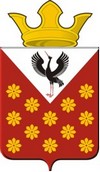 Раздел 1. Решения Думы Краснополянского сельского поселения Российская ФедерацияСвердловская областьБайкаловский районДума Краснополянского сельского поселения 28 - заседание   4 - го созываРЕШЕНИЕот  26 декабря  2019 года  №  134О ВНЕСЕНИИ ИЗМЕНЕНИЙ В РЕШЕНИЕ ДУМЫ КРАСНОПОЛЯНСКОГО СЕЛЬСКОГО ПОСЕЛЕНИЯ   №  74 от 26.12.2018 г.«О БЮДЖЕТЕ МУНИЦИПАЛЬНОГО ОБРАЗОВАНИЯ  КРАСНОПОЛЯНСКОЕ СЕЛЬСКОЕ ПОСЕЛЕНИЕНА 2019 ГОД И ПЛАНОВЫЙ ПЕРИОД 2020 И 2021 ГОДОВ»           На основании Бюджетного кодекса Российской Федерации, Закона Свердловской области от 06.12.2018 № 144-ОЗ «Об областном бюджете на 2019 год и плановый период 2020  и  2021 годов» (с изменениями, внесенными Законом Свердловской области от 04.06.2019 № 44-ОЗ, 02.08.2019 № 56-ОЗ, 21.11.2019 № 103-ОЗ), решения Думы муниципального образования Байкаловский муниципальный район  от 26 декабря 2018 года № 166 «О бюджете муниципального образования Байкаловский муниципальный район на 2019 год и плановый период 2020 и 2021 годов» с изменениями, внесенными решением Думы муниципального образования Байкаловский  муниципальный район № 175 от 06 марта 2019 года, № 188 от 29.05.2019 года, № 206 от 25 сентября 2019 года, № 217 от 25  декабря 2019 года, решения Думы муниципального образования от 27 декабря 2013 года № 24 «Об утверждении Положения о бюджетном процессе в Краснополянском сельском поселении», с изменениями, внесенными решениями  Думы от 25 декабря 2014 года № 81, от 28 декабря 2015 года № 138, от 29 июня 2016 года № 179, от 29 июля 2016 года № 183, от 26 сентября 2017 года № 5, от 27 ноября 2017 года №19, от 25 сентября 2019 года №111 Дума Краснополянского сельского поселения   РЕШИЛА:Внести в решение Думы  Краснополянское сельское поселение от 26 декабря 2018 года № 74 «О бюджете муниципального образования Краснополянское сельское поселение на 2019 год и плановый период 2020 и 2021 годов» (печатное средство «Информационный вестник Краснополянского сельского поселения»»  за № 11, от 18.01.2019г.) с изменениями, внесенными Решением Думы Краснополянского сельского поселения от 22 марта 2019 года № 91, от 26 июня 2019 года №107, от 25 сентября 2019 года №114  следующие изменения:Подпункт 1 пункта 1 раздела I изложить в следующей редакции:  «1. Установить общий объем доходов муниципального бюджета:70 137,5 тысяч рублей, в том числе объем межбюджетных трансфертов, получаемых из других бюджетов, в сумме 51 598,0 тысяч рублей, на 2019 год».Подпункт 1 пункта 2 раздела I изложить в следующей редакции:«2. Установить общий объем расходов муниципального бюджета:                      1) 70 145,2 тысяч рублей на 2019 год»Подпункт 1 пункта 3 раздела I изложить в следующей редакции:«3. Установить превышение расходов над доходами муниципального бюджета (дефицит):7,7 тысяч рублей на 2019 год»Подпункт 1 пункта 7 раздела I изложить в следующей редакции:«7. Установить размер резервного фонда местной администрации:1) 51,2 тысяч рублей на 2019 год».Подпункт 1 пункта 6 раздела III изложить в следующей редакции:«6. Утвердить объем бюджетных ассигнований муниципального Дорожного фонда:1) 19 538,6  тысяч рублей, в том числе за счет акцизов на нефтепродукты 12142,0 тысяч рублей, за счет межбюджетных трансфертов, предоставленных из бюджета муниципального района 1529,7 тысяч рублей, за счет остальных налоговых и неналоговых доходов 5866,9 тысяч рублей, на 2019 год».Приложения 2, 4, 5, 6, 10 изложить в следующей редакции.             2. Настоящее решение вступает в силу с момента подписания, подлежит официальному опубликованию в средствах массовой информации и размещению на официальном сайте МО Краснополянское сельское поселение в сети «Интернет» www.krasnopolynskoe.ru.             3. Контроль над выполнением данного решения возложить на постоянную комиссию по экономической политике и муниципальной собственности (Вялков А.Е.). Председатель Думы    Краснополянского сельского поселения                                                                                                                                                                Е.П.Шутова                               «26» декабря  2019 годаИсполняющий обязанности  главы Краснополянского   сельского поселения                                                                                                                                          А.Н.Снигирев                               «26» декабря 2019 годаПриложение 6к решению Думы Краснополянского сельского поселения№ 74 от 26 декабря 2018 года «О бюджете муниципальногообразования Краснополянское сельское поселение на 2019 год и плановый период 2020 и 2021 годов»Перечень муниципальных программ, подлежащих реализации в 2019 году и плановом периоде 2020 и  2021 годахПриложение 10к решению Думы  Краснополянского сельского поселения№ 74 от 26  декабря  2018 года «О бюджете муниципальногообразования Краснополянское сельское поселение на 2019 год и плановый период 2020 и 2021 годов»Свод источников финансирования дефицита муниципального бюджета на 2019 год и плановый период 2020 и 2021 годов___________________________________________________________________________________________________________________________________________________________________________                                                                                         Раздел II. Постановления главы Краснополянского сельского поселенияСвердловская областьБайкаловский районПостановлениеглавы муниципального образованияКраснополянское сельское поселениеот  28 ноября 2018 года  №  181Об оплате труда работников, замещающих должности, не отнесенные к должностям муниципальной службы, и осуществляющих техническое обеспечение деятельности органов местного самоуправления муниципального образования  Краснополянское сельское поселение,  рабочих отдельных профессий и младшего обслуживающего персонала, занятых обслуживанием органов местного самоуправления муниципального образования Краснополянское сельское поселениеВ соответствии с Трудовым кодексом Российской Федерации, Федеральным законом от 6 октября 2003 года № 131-ФЗ «Об общих принципах организации местного самоуправления в Российской Федерации», Уставом Краснополянского сельского поселения, в целях регулирования оплаты труда работников, замещающих должности, не отнесенные к должностям муниципальной службы, и осуществляющих техническое обеспечение деятельности органов местного самоуправления муниципального образования Краснополянское сельское поселение, рабочих отдельных профессий и младшего обслуживающего персонала, занятых обслуживанием органов местного самоуправления муниципального образования, Администрация муниципального образования Краснополянское сельское поселение ПОСТАНОВЛЯЕТ:    1. Утвердить Положение об оплате труда работников, замещающих должности, не отнесенные к должностям муниципальной службы, и осуществляющих техническое обеспечение деятельности органов местного самоуправления муниципального образования Краснополянское сельское поселение (приложение 1).    2. Утвердить Положение об оплате труда рабочих отдельных профессий и младшего обслуживающего персонала, занятых обслуживанием органов местного самоуправления муниципального образования  Краснополянское сельское поселение (приложение 2).    3. Настоящее  Постановление вступает в силу с момента подписания и распространяет свое действие на правоотношения, возникшие с 1 октября  2018 года.    4. Опубликовать настоящее Постановление в Информационном вестнике Краснополянского сельского поселения и разместить на сайте муниципального образования в сети «Интернет» www.krasnopolyanskoe.ru     5. Контроль за исполнением настоящего Постановления оставляю за собой.Глава муниципального образования    Краснополянское сельское поселение                                                                                                                                                         Л.А. Федотова    Приложение 1УтвержденоПостановлением  Администрации МОКраснополянское сельское поселениеот 28.11.2018 г. №181Положение    об оплате труда работников, замещающих должности, не отнесенные к должностям муниципальной службы, и осуществляющих техническое обеспечение деятельности органов местного самоуправления муниципального образования Краснополянское сельское поселениеI. Общие положения	1.1. Настоящее Положение разработано в соответствии с Трудовым кодексом Российской Федерации, Федеральным законом от 6 октября 2003 года № 131-ФЗ «Об общих принципах организации местного самоуправления в Российской Федерации», Уставом Краснополянского сельского поселения.	1.2. Положение определяет порядок формирования фонда оплаты труда, а также структуру и размер заработной платы работников, замещающих должности, не отнесенные к должностям муниципальной службы, и осуществляющих техническое обеспечение деятельности органов местного самоуправления муниципального образования Краснополянское сельское поселение (далее - работники, осуществляющие техническое обеспечение деятельности органов местного самоуправления).II. Структура заработной платы работников, осуществляющих техническое обеспечение деятельности органов местного  самоуправления	2.1. Заработная плата работников, осуществляющих техническое обеспечение деятельности органов местного самоуправления, состоит из должностного оклада, устанавливаемого работнику в зависимости от замещаемой должности, в соответствии с разделом IV настоящего Положения, а также ежемесячных и иных дополнительных выплат, предусмотренных настоящим Положением.	2.2. Источником средств, направляемых на оплату труда работников, осуществляющих техническое обеспечение деятельности органов местного самоуправления, является фонд оплаты труда, формируемый за счет средств бюджета муниципального образования Краснополянское сельское поселение.	2.3. В состав заработной платы работников, осуществляющих техническое обеспечение деятельности органов местного самоуправления, включаются следующие ежемесячные и иные дополнительные выплаты:	1) ежемесячная надбавка к должностному окладу за сложность и напряженность работы (в соответствии с разделом V настоящего Положения);	2) ежемесячная надбавка к должностному окладу за стаж работы  (выслугу лет) (в соответствии с разделом V настоящего Положения);	3) премия по результатам работы (в соответствии с разделом VI настоящего Положения);	4) материальная помощь (в соответствии с разделом VII настоящего Положения).III. Формирование и изменение фонда оплаты труда работников, осуществляющих техническое обеспечение деятельности органов местного самоуправления	3.1. При формировании фонда оплаты труда работников, осуществляющих техническое обеспечение деятельности органов местного самоуправления, сверх суммы средств, направляемых для выплаты должностных окладов указанным работникам, учитываются в расчете на год 16 (шестнадцать) должностных окладов, том числе:	1) ежемесячная надбавка к должностному окладу за сложность и напряженность работы - в размере 6 (шести) должностных окладов;	2) ежемесячная надбавка к должностному окладу за стаж работы (выслугу лет) - в размере 2 (двух) должностных окладов;	3) премия по результатам работы - в размере 6 (шести) должностных окладов;	4) материальная помощь - в размере 2 (двух) должностных окладов.	3.2. При формировании фонда оплаты труда работников, осуществляющих техническое обеспечение деятельности органов местного самоуправления, учитывается районный коэффициент за работу в местностях с особыми климатическими условиями, установленный законодательством Российской Федерации.	3.3. Изменение в течение календарного года утвержденного фонда оплаты труда производится в случаях:	1) индексации размера должностных окладов работников, осуществляющих техническое обеспечение деятельности органов местного самоуправления, в соответствии со статьей 134 Трудового кодекса Российской Федерации;	2) увеличения (уменьшения) штатной численности.IV. Должностные оклады работников, осуществляющих техническое обеспечение деятельности органов местного самоуправления4. Работникам, осуществляющим техническое обеспечение деятельности органов местного самоуправления, устанавливаются следующие должностные оклады:V. Ежемесячные надбавки к должностному окладу работников, осуществляющих техническое обеспечение органов местного самоуправления	5.1. Работникам, осуществляющим техническое обеспечение деятельности органов местного самоуправления, выплачивается ежемесячная надбавка к должностному окладу за сложность и напряженность работы в размере до 60 процентов должностного оклада.	5.2. Работникам, осуществляющим техническое обеспечение деятельности органов местного самоуправления, выплачивается ежемесячная надбавка к должностному окладу за стаж работы (выслугу лет) в зависимости от стажа работы, дающего право на получение данной надбавки, в следующих размерах (в процентах от должностного оклада):	1) от 3 до 8 лет - 10 процентов;	2) свыше 8 лет до 13 лет - 15 процентов;	3) свыше 13 лет до 18 лет - 20 процентов;	4) свыше 18 лет до 23 лет - 25 процентов;	5) свыше 23 лет - 30 процентов.VI. Премия по результатам работы	6.1. Работникам, осуществляющим техническое обеспечение деятельности органов местного самоуправления, ежемесячно выплачивается премия по результатам работы в размере до 50 процентов должностного оклада за фактически отработанное время.	6.2. Размер премии по результатам работы за месяц определяется распоряжением представителя нанимателя (работодателя).	6.3. При наличии экономии фонда оплаты труда, работникам, осуществляющим техническое обеспечение деятельности органов местного самоуправления  может быть выплачена премия по итогам года на основании распоряжения представителя нанимателя (работодателя).VII. Материальная помощь	7.1. Работникам, осуществляющим техническое обеспечение деятельности органов местного самоуправления, оказывается материальная помощь в виде денежных выплат в размере 2 (двух) должностных окладов.	7.2. При увольнении работников, осуществляющих техническое обеспечение деятельности органов местного самоуправления, выплата материальной помощи производится пропорционально отработанному времени (в полных месяцах) в календарном году. Удержание материальной помощи,  выплаченной на момент увольнения, не производится.	7.3. Работникам, осуществляющим техническое обеспечение деятельности органов местного самоуправления, принятым на работу в течение календарного года, выплата материальной помощи производится пропорционально времени, отработанному в календарном году (в полных месяцах).	7.4. Выплата материальной помощи производится на основании письменного заявления работника распоряжением представителя нанимателя (работодателя).	7.5. Работникам может быть оказана материальная помощь при наличии экономии по фонду оплаты труда в течение календарного года на основании распоряжения представителя нанимателя (работодателя). 	7.6.Материальная помощь не оказывается работникам, осуществляющим техническое обеспечение деятельности органов местного самоуправления, находящимся в отпуске по уходу за ребенком.	7.7. Право на получение материальной помощи, не полученной в полном объеме в календарном году, на следующий календарный год не сохраняется.VIII. Единовременное денежное поощрение	8.1. Работникам, осуществляющим техническое обеспечение деятельности органов местного самоуправления выплачивается единовременное денежное поощрение к  следующим юбилейным датам рождения: 55 лет, 60 лет в  размере месячного должностного оклада за счет экономии фонда оплаты труда.Приложение 2УтвержденоПостановлением  Администрации МОКраснополянское сельское поселениеот 28.11.2018 г. №181                                            Положение      об оплате труда рабочих отдельных профессий и младшего обслуживающего персонала, занятых обслуживанием органов местного самоуправления муниципального образования Краснополянское сельское поселениеI. Общие положения	1.1. Настоящее Положение разработано в соответствии с Трудовым кодексом Российской Федерации, Федеральным законом от 6 октября 2003 года № 131-ФЗ «Об общих принципах организации местного самоуправления в Российской Федерации», Уставом Краснополянского сельского поселения.	1.2. Положение определяет порядок формирования фонда оплаты труда, а также структуру и размер заработной платы рабочих отдельных профессий и младшего обслуживающего персонала, занятых обслуживанием органов местного самоуправления муниципального образования Краснополянское сельское поселение (далее - рабочие и младший обслуживающий персонал).II. Структура заработной платы рабочих и младшего обслуживающего персонала	2.1. Заработная плата рабочих и младшего обслуживающего персонала состоит из должностного оклада, устанавливаемого работнику в зависимости от замещаемой должности в соответствии с разделом IV настоящего Положения, а также из ежемесячных и иных дополнительных выплат, предусмотренных настоящим Положением.	2.2. Источником средств, направляемых на оплату труда рабочих и младшего обслуживающего персонала, является фонд оплаты труда, формируемый за счет средств бюджета муниципального образования Краснополянское сельское поселение.	2.3. В состав заработной платы рабочих и младшего обслуживающего персонала (за исключением водителей) включаются следующие ежемесячные и иные дополнительные выплаты:	1) ежемесячная надбавка к должностному окладу за стаж работы (выслугу лет) в органах местного самоуправления (в соответствии с разделом V настоящего Положения);	2) премия по результатам работы (в соответствии с разделом VI настоящего Положения);	3) единовременная выплата при предоставлении ежегодного оплачиваемого отпуска (в соответствии с разделом VII настоящего Положения).	2.4. В состав заработной платы водителей автомобилей включаются следующие ежемесячные и иные дополнительные выплаты:	1) ежемесячная надбавка к должностному окладу за стаж работы (выслугу лет) в органах местного самоуправления (в соответствии с разделом V настоящего Положения)	2) ежемесячная надбавка к должностному окладу за классность (в соответствии с разделом V настоящего Положения);	3) ежемесячная надбавка к должностному окладу за особые условия труда (в соответствии с разделом V настоящего Положения);	4) премия по результатам работы (в соответствии с разделом VI настоящего Положения);	5) Материальная помощь (в соответствии с разделом VII настоящего Положения).III. Формирование и изменение фонда оплаты труда рабочих и младшего  обслуживающего персонала	3.1. При формировании фонда оплаты труда рабочих и младшего обслуживающего персонала (за исключением водителей автомобилей) сверх суммы средств, направляемых для выплаты должностных окладов указанным работникам, учитываются ежемесячные надбавки и иные дополнительные выплаты, установленные в пункте 2.3 настоящего Положения, в размере, не превышающем в расчете на год 12,8 (двенадцати целых восьми десятых) окладов, в том числе:	1) ежемесячная надбавка к должностному окладу за стаж работы (выслугу лет) в  органах местного самоуправления - в размере 2(двух) должностных окладов;	2) премия по результатам работы - в размере 8,8 (восьми целых восьми десятых) должностных окладов;	3) материальная помощь - в размере 2 (двух) должностных окладов.	3.2. При формировании фонда оплаты труда водителей автомобилей сверх суммы средств, направляемых для выплаты должностных окладов указанным работникам, учитываются ежемесячные надбавки и иные дополнительные выплаты, установленные в пункте 2.4 настоящего Положения, в размере, не превышающем в расчете на год  19 (девятнадцати)   должностных окладов, в том числе:	1) ежемесячная надбавка к должностному окладу за классность – в размере 3 (трех) должностных окладов;	2) ежемесячная надбавка к должностному окладу за особые условия труда – в размере 6 (шести) должностных окладов;	3) ежемесячная надбавка к должностному окладу за стаж работы (выслугу лет) в органах государственной власти и (или) органах местного самоуправления - в размере 2 (двух) должностных окладов;	4) премия по результатам работы - в размере 6 (шести)  должностных окладов;	5) единовременная выплата при предоставлении ежегодного оплачиваемого отпуска - в размере 2 (двух) должностных окладов.	3.3. При формировании фонда оплаты труда рабочих и младшего обслуживающего персонала учитывается районный коэффициент за работу в местностях с особыми климатическими условиями, установленный законодательством Российской Федерации.	3.4. Изменение в течение календарного года утвержденного фонда оплаты труда производится в случаях:	1) проведения индексации размера должностных окладов рабочих и младшего обслуживающего персонала в соответствии со статьей 134 Трудового кодекса Российской Федерации;	2) увеличения (уменьшения) штатной численности.	3.5. Рабочим и младшему обслуживающему персоналу может быть оказана материальная помощь при наличии экономии по фонду оплаты труда в течение календарного года на основании распоряжения представителя нанимателя (работодателя). IV. Должностные оклады труда рабочих и младшего обслуживающего    персонала4.1. Рабочим и младшему обслуживающему персоналу устанавливаются следующие должностные оклады:V. Ежемесячные надбавки к должностному окладу рабочих и младшегообслуживающего персонала	5.1. Рабочим и младшему обслуживающему персоналу выплачивается ежемесячная надбавка к должностному окладу за стаж работы (выслугу лет) в  органах местного самоуправления в зависимости от стажа работы, дающего право на получение данной надбавки, в следующих размерах (в процентах от должностного оклада):	1) от 3 до 8 лет - 10 процентов;	2) свыше 8 лет до 13 лет - 15 процентов;	3) свыше 13 лет до 18 лет - 20 процентов;	4) свыше 18 лет до 23 лет - 25 процентов;	5) свыше 23 лет - 30 процентов.      5.2. Водителям автомобилей выплачивается ежемесячная надбавка к должностному окладу за классность – водителям I класса в размере 25% должностного оклада, водителям II класса – 10% должностного оклада.	Выплата надбавки за классность водителям автомобиля осуществляется в соответствии с положением о начислении надбавки за классность водителям и о присвоении классности водителям, утвержденным локальным актом представителя нанимателя (работодателя).	5.3. Водителям автомобилей выплачивается ежемесячная надбавка за особые условия труда в размере - до 50 процентов должностного оклада.VI. Премия по результатам работы	6.1. Ежемесячно выплачивается премия рабочим и младшему обслуживающему персоналу (за исключением водителей автомобилей)  по результатам работы за фактически отработанное время в данном месяце - в размере до 75 процентов должностного оклада. 	6.2. Ежемесячно выплачивается премия водителям автомобилей по результатам работы за фактически отработанное время в данном месяце- в размере до 50 процентов должностного оклада.	6.3. Размер премии по результатам работы за месяц определяется распоряжением представителя нанимателя (работодателя).	6.4. При наличии экономии фонда оплаты труда, рабочим и младшему обслуживающему персоналу может быть выплачена премия по итогам года на основании распоряжения представителя нанимателя (работодателя).VII. Единовременная выплата при предоставлении ежегодного оплачиваемого  отпуска	7.1. Рабочим и младшему обслуживающему персоналу производится единовременная выплата при предоставлении ежегодного оплачиваемого отпуска в размере  2 (двух) должностных окладов в год.	7.2. Единовременная выплата при предоставлении ежегодного оплачиваемого отпуска производится  на основании распоряжения представителя нанимателя (работодателя) и не носит заявительный характер.  	7.3. При увольнении рабочих и младшего обслуживающего персонала единовременная выплата при предоставлении ежегодного оплачиваемого отпуска не производится, ранее полученная работником выплата не взыскивается.VIII. Единовременное денежное поощрение	8.1. Рабочим и младшему обслуживающему персоналу выплачивается единовременное денежное поощрение к следующим юбилейным датам рождения: 55 лет, 60 лет в размере месячного должностного оклада за счет экономии фонда оплаты труда._______________________________________________________________________________________________________________________________________________________________Учредители:  Дума Краснополянского сельского поселения, Администрация муниципального образования Краснополянское сельское поселение.Год основания издания: 2016 г.; статус  издания:  периодическое печатное   издание;    адрес администрации  МО Краснополянского сельского поселения: 623881, Свердловская область, Байкаловский район,  с. Краснополянское, ул. Советская, 26, тел\факс  8 (34362) 9-33-22,   www.krasnopolyanskoe.ru;  дата подписания  номера газеты в печать: 04.02.2020  г.;  формат бумаги: А3;  объем издания 16  листов;  тираж  25 экземпляров,   председатель редакционного совета  - Нуртазинова Айжан Бектасовна  8(34362) 9-33-68Приложение 2
                                                                                                                                                                                                                                                                                                                                                  к решению Думы 
Краснополянского сельского поселения
№ 74  от 26  декабря 2018года «О бюджете муниципального
образования Краснополянское сельское поселение                                                                                                                                                                                                                                      на 2019 год  и плановый период 2020 и 2021 годов»Приложение 2
                                                                                                                                                                                                                                                                                                                                                  к решению Думы 
Краснополянского сельского поселения
№ 74  от 26  декабря 2018года «О бюджете муниципального
образования Краснополянское сельское поселение                                                                                                                                                                                                                                      на 2019 год  и плановый период 2020 и 2021 годов»Приложение 2
                                                                                                                                                                                                                                                                                                                                                  к решению Думы 
Краснополянского сельского поселения
№ 74  от 26  декабря 2018года «О бюджете муниципального
образования Краснополянское сельское поселение                                                                                                                                                                                                                                      на 2019 год  и плановый период 2020 и 2021 годов»Приложение 2
                                                                                                                                                                                                                                                                                                                                                  к решению Думы 
Краснополянского сельского поселения
№ 74  от 26  декабря 2018года «О бюджете муниципального
образования Краснополянское сельское поселение                                                                                                                                                                                                                                      на 2019 год  и плановый период 2020 и 2021 годов»Приложение 2
                                                                                                                                                                                                                                                                                                                                                  к решению Думы 
Краснополянского сельского поселения
№ 74  от 26  декабря 2018года «О бюджете муниципального
образования Краснополянское сельское поселение                                                                                                                                                                                                                                      на 2019 год  и плановый период 2020 и 2021 годов»Приложение 2
                                                                                                                                                                                                                                                                                                                                                  к решению Думы 
Краснополянского сельского поселения
№ 74  от 26  декабря 2018года «О бюджете муниципального
образования Краснополянское сельское поселение                                                                                                                                                                                                                                      на 2019 год  и плановый период 2020 и 2021 годов»Приложение 2
                                                                                                                                                                                                                                                                                                                                                  к решению Думы 
Краснополянского сельского поселения
№ 74  от 26  декабря 2018года «О бюджете муниципального
образования Краснополянское сельское поселение                                                                                                                                                                                                                                      на 2019 год  и плановый период 2020 и 2021 годов»Свод доходов муниципального бюджета на 2019 год и плановый период 2020 и 2021 годовСвод доходов муниципального бюджета на 2019 год и плановый период 2020 и 2021 годовСвод доходов муниципального бюджета на 2019 год и плановый период 2020 и 2021 годовСвод доходов муниципального бюджета на 2019 год и плановый период 2020 и 2021 годовСвод доходов муниципального бюджета на 2019 год и плановый период 2020 и 2021 годовСвод доходов муниципального бюджета на 2019 год и плановый период 2020 и 2021 годовСвод доходов муниципального бюджета на 2019 год и плановый период 2020 и 2021 годовНомер строкиКодНаименование группы, подгруппы, статьи, подстатьи или элемента доходовСумма, в тысячах рублейСумма, в тысячах рублейСумма, в тысячах рублейСумма, в тысячах рублейНомер строкиКодНаименование группы, подгруппы, статьи, подстатьи или элемента доходовна 2019 годна 2020 годна 2020 годна 2021 год12345561000 1 00 00000 00 0000 000НАЛОГОВЫЕ И НЕНАЛОГОВЫЕ ДОХОДЫ18 795,617 376,217 376,217 787,42000 1 01 00000 00 0000 000НАЛОГИ НА ПРИБЫЛЬ, ДОХОДЫ795,0752,4752,4786,33000 1 01 02000 01 0000 110Налог на доходы физических лиц795,0752,4752,4786,34000 1 03 00000 00 0000 000НАЛОГИ НА ТОВАРЫ (РАБОТЫ,УСЛУГИ), РЕАЛИЗУЕМЫЕ НА ТЕРРИТОРИИ РОССИЙСКОЙ ФЕДЕРАЦИИ12 142,011 058,011 058,011 058,05000 1 03 02000 01 0000 110Акцизы по подакцизным товарам (продукции), производимым на территории Российской Федерации12 142,011 058,011 058,011 058,06000 1 05 00000 00 0000 000НАЛОГИ НА СОВОКУПНЫЙ ДОХОД360,0262,2262,2604,27000 1 05 01000 00 0000 000Налог, взимаемый в связи с применением упрощенной системы налогообложения222,0260,1260,1601,98000 1 05 03000 01 0000 110Единый сельскохозяйственный налог138,02,12,12,39000 1 06 00000 00 0000 000НАЛОГИ НА ИМУЩЕСТВО4 365,03 993,33 993,34 017,210000 1 06 01030 10 0000 110Налог на имущество физических лиц, взимаемый по ставкам применяемым к объектам налогообложения, расположенным в границах сельских поселений800,0823,3823,3847,211000 1 06 06033 10 0000 110Земельный налог с организаций, обладающих земельным участком, расположенным в границах сельских поселений2 715,02 200,02 200,02 200,012000 1 06 06043 10 0000 110Земельный налог с физических лиц, обладающих земельным участком, расположенным в границах сельских поселений850,0970,0970,0970,013000 1 08 00000 00 0000 000ГОСУДАРСТВЕННАЯ ПОШЛИНА75,077,477,479,714000 1 08 04020 01 0000 110Государственная пошлина за совершение нотариальных действий должностными лицами органов местного самоуправления, уполномоченными в соответствии с законодательными актами Российской Федерации на совершение нотариальных действий75,077,477,479,715000 1 11 00000 00 0000 000ДОХОДЫ ОТ ИСПОЛЬЗОВАНИЯ ИМУЩЕСТВА, НАХОДЯЩЕГОСЯ В ГОСУДАРСТВЕННОЙ И МУНИЦИПАЛЬНОЙ СОБСТВЕННОСТИ1 057,9981,9981,91 011,016000 1 11 05075 10 0000 120Доходы от сдачи в аренду имущества, составляющего казну сельских поселений (за исключением земельных участков)53,925,625,626,017000 1 11 05025 10 0000 120Доходы, получаемые в виде арендной платы, а также средства от продажи права на заключение договоров аренды за земли, находящиеся в собственности сельских поселений (за исключением земельных участков муниципальных бюджетных и автономных учреждений)  0,90,00,00,018000 1 11 09045 10 0000 120Прочие поступления от использования имущества, находящегося в собственности сельских поселений (за исключением имущества муниципальных бюджетных и автономных учреждений, а также имущества муниципальных унитарных предприятий, в том числе казенных)919,6956,3956,3985,019000 1 14 00000 00 0000 000ДОХОДЫ ОТ ПРОДАЖИ МАТЕРИАЛЬНЫХ И НЕМАТЕРИАЛЬНЫХ АКТИВОВ0,0250,0250,0230,020000 1 14 02053 10 0000 410Доходы от реализации иного имущества, находящегося в собственности сельских поселений (за исключением имущества муниципальных бюджетных и автономных учреждений, а также имущества муниципальных унитарных предприятий, в том числе казенных) в части реализации основных средств по указанному имуществу0,0250,0250,0230,021000 1 14 06025 10 0000 140 Доходы от продажи земельных участков, находящихся в собственности поселений (за исключением земельных участков муниципальных бюджетных и автономных учреждений)83,50,00,00,022000 1 16 00000 00 0000 000ШТРАФЫ, САНКЦИИ, ВОЗМЕЩЕНИЕ УЩЕРБА0,71,01,01,023000 1 16 51040 02 0000 140Денежные взыскания (штрафы), установленные     законами  субъектов Российской  Федерации  за   несоблюдение муниципальных правовых актов, зачисляемые  в бюджеты поселений0,71,01,01,024000 2 00 00000 00 0000 000 БЕЗВОЗМЕЗДНЫЕ ПОСТУПЛЕНИЯ51 341,945 039,145 039,148 411,425000 2 02 00000 00 0000 000БЕЗВОЗМЕЗДНЫЕ ПОСТУПЛЕНИЯ ОТ ДРУГИХ БЮДЖЕТОВ БЮДЖЕТНОЙ СИСТЕМЫ РОССИЙСКОЙ ФЕДЕРАЦИИ51 598,045 039,145 039,148 411,426000 2 02 10000 00 0000 150ДОТАЦИИ БЮДЖЕТАМ БЮДЖЕТНОЙ СИСТЕМЫ РОССИЙСКОЙ ФЕДЕРАЦИИ7 229,16 790,06 790,07 070,727000 2 02 15001 10 0000 150Дотации бюджетам сельских поселений на выравнивание бюджетной обеспеченности7 229,16 790,06 790,07 070,728000 2 02 30000 00 0000 150СУБВЕНЦИИ БЮДЖЕТАМ БЮДЖЕТНОЙ СИСТЕМЫ РОССИЙСКОЙ ФЕДЕРАЦИИ 246,9247,2247,2255,729000 2 02 35118 10 0000 150Субвенции бюджетам сельских поселений на осуществление первичного воинского учета на территориях, где отсутствуют военные комиссариаты246,3246,6246,6255,130000 2 02 35120 10 0000 150Субвенции бюджетам сельских поселений на осуществление полномочий по составлению (изменению) списков кандидатов в присяжные заседатели федеральных судов общей юрисдикции в Российской Федерации0,60,60,60,631000 2 02 40000 00 0000 150ИНЫЕ МЕЖБЮДЖЕТНЫЕ ТРАНСФЕРТЫ44 122,038 001,938 001,941 085,032000 2 02 40014 10 0000 150Межбюджетные трансферты, передаваемые бюджетам сельских  поселений из бюджетов муниципальных районов на осуществление части полномочий по решению вопросов местного значения в соответствии с заключенными соглашениями <1>342,2250,0250,0250,033000 2 02 49999 10 0000 150Прочие межбюджетные трансферты, передаваемые бюджетам сельских поселений <2>43 779,837 751,937 751,940 835,034000 2 18 00000 00 0000 000ДОХОДЫ БЮДЖЕТОВ БЮДЖЕТНОЙ СИСТЕМЫ РОССИЙСКОЙ ФЕДЕРАЦИИ ОТ ВОЗВРАТА БЮДЖЕТАМИ БЮДЖЕТНОЙ СИСТЕМЫ РОССИЙСКОЙ ФЕДЕРАЦИИ И ОРГАНИЗАЦИЯМИ ОСТАТКОВ СУБСИДИЙ, СУБВЕНЦИЙ И ИНЫХ МЕЖБЮДЖЕТНЫХ ТРАНСФЕРТОВ, ИМЕЮЩИХ ЦЕЛЕВОЕ НАЗНАЧЕНИЕ, ПРОШЛЫХ ЛЕТ30,90,00,00,035000 2 18 05010 10 0000 150Доходы бюджетов сельских поселений от возврата бюджетными учреждениями остатков субсидий прошлых лет17,20,00,00,036000 2 18 60010 10 0000 150Доходы бюджетов сельских поселений от возврата остатков субсидий, субвенций и иных межбюджетных трансфертов, имеющих целевое назначение, прошлых лет из бюджетов муниципальных районов13,70,00,00,037000 2 19 00000 00 0000 000ВОЗВРАТ ОСТАТКОВ СУБСИДИЙ, СУБВЕНЦИЙ И ИНЫХ МЕЖБЮДЖЕТНЫХ ТРАНСФЕРТОВ, ИМЕЮЩИХ ЦЕЛЕВОЕ НАЗНАЧЕНИЕ, ПРОШЛЫХ ЛЕТ-287,00,00,00,038000 2 19 35120 10 0000 150Возврат остатков субвенций на осуществление полномочий по составлению (изменению) списков кандидатов в присяжные заседатели федеральных судов общей юрисдикции в Российской Федерации из бюджетов сельских поселений-9,00,00,00,039000 2 19 60010 10 0000 150Возврат остатков субсидий, субвенций и иных межбюджетных трансфертов, имеющих целевое назначение, прошлых лет из бюджетов сельских поселений-278,00,00,00,040ИТОГО ДОХОДОВ:70 137,562 415,362 415,366 198,8<1>По данной строке указаны:Иные межбюджетные трансферты бюджетам сельских поселений на исполнение части полномочий муниципального района по содержанию автомобильных дорог общего пользования межмуниципального значения в рамках муниципальной программы "Социально-экономическое развитие муниципального образования Байкаловский муниципальный район" до 2024 годаИные межбюджетные трансферты бюджетам сельских поселений на исполнение части полномочий муниципального района по содержанию автомобильных дорог общего пользования межмуниципального значения в рамках муниципальной программы "Социально-экономическое развитие муниципального образования Байкаловский муниципальный район" до 2024 года342,2250,0250,0250,0<2>По данной строке указаны:Иные межбюджетные трансферты на осуществление государственного полномочия Свердловской области по определению перечня должностных лиц, уполномоченных составлять протоколы об административных правонарушениях, предусмотренных Законом Свердловской областиИные межбюджетные трансферты на осуществление государственного полномочия Свердловской области по определению перечня должностных лиц, уполномоченных составлять протоколы об административных правонарушениях, предусмотренных Законом Свердловской области0,10,10,10,1Иные межбюджетные трансферты бюджетам сельских поселений для финансового обеспечения расходных полномочийИные межбюджетные трансферты бюджетам сельских поселений для финансового обеспечения расходных полномочий40 116,737 701,837 701,840 784,9Иные межбюджетные трансферты бюджетам сельских поселений на комплектование книжных фондов муниципальных библиотек сельских поселений в рамках муниципальной программы "Социально-экономическое развитие муниципального образования Байкаловский муниципальный район" до 2024 годаИные межбюджетные трансферты бюджетам сельских поселений на комплектование книжных фондов муниципальных библиотек сельских поселений в рамках муниципальной программы "Социально-экономическое развитие муниципального образования Байкаловский муниципальный район" до 2024 года50,050,050,050,0Иные межбюджетные трансферты бюджетам сельских поселений на ремонт  дороги в д.Ларина, ул.Центральная в рамках муниципальной программы "Социально-экономическое развитие МО Байкаловский муниципальный район" до 2024 годаИные межбюджетные трансферты бюджетам сельских поселений на ремонт  дороги в д.Ларина, ул.Центральная в рамках муниципальной программы "Социально-экономическое развитие МО Байкаловский муниципальный район" до 2024 года814,70,00,00,0Иные межбюджетные трансферты бюджетам сельских поселений на проведение работ по описанию местоположения границ территориальных зон и населенных пунктов, внесение в Единый государственный реестр недвижимости сведений о границах территориальных зон и населенных пункпов, выполнение комплексных кадастровых работ"Социально-экономическое развитие МО Байкаловский муниципальный район" до 2024 годаИные межбюджетные трансферты бюджетам сельских поселений на проведение работ по описанию местоположения границ территориальных зон и населенных пунктов, внесение в Единый государственный реестр недвижимости сведений о границах территориальных зон и населенных пункпов, выполнение комплексных кадастровых работ"Социально-экономическое развитие МО Байкаловский муниципальный район" до 2024 года1 925,00,00,00,0Иные межбюджетные трансферты бюджетам сельских поселений на ремонт  автомобильной дороги по ул.Советская в с.Елань в рамках муниципальной программы "Социально-экономическое развитие МО Байкаловский муниципальный район" до 2024 годаИные межбюджетные трансферты бюджетам сельских поселений на ремонт  автомобильной дороги по ул.Советская в с.Елань в рамках муниципальной программы "Социально-экономическое развитие МО Байкаловский муниципальный район" до 2024 года200,10,00,00,0Прочие межбюджетные трансферты бюджетам сельских поселений на обеспечение осуществления оплаты труда работников муниципальных учреждений культуры с учетом установленных указами Президента РФ показателей соотношения заработной платы для данной категории работников в 2019 годуПрочие межбюджетные трансферты бюджетам сельских поселений на обеспечение осуществления оплаты труда работников муниципальных учреждений культуры с учетом установленных указами Президента РФ показателей соотношения заработной платы для данной категории работников в 2019 году500,60,00,00,0Прочие межбюджетные трансферты бюджетам сельских поселений на устройство подъезда к фельдшерско-акушерскому пункту в д.МенщиковаПрочие межбюджетные трансферты бюджетам сельских поселений на устройство подъезда к фельдшерско-акушерскому пункту в д.Менщикова172,60,00,00,0Приложение 4Приложение 4Приложение 4Приложение 4к решению Думык решению Думык решению Думык решению ДумыКраснополянского сельского поселенияКраснополянского сельского поселенияКраснополянского сельского поселенияКраснополянского сельского поселенияКраснополянского сельского поселения№ 74  от 26 декабря 2018 года "О бюджете муниципального№ 74  от 26 декабря 2018 года "О бюджете муниципального№ 74  от 26 декабря 2018 года "О бюджете муниципального№ 74  от 26 декабря 2018 года "О бюджете муниципального№ 74  от 26 декабря 2018 года "О бюджете муниципального№ 74  от 26 декабря 2018 года "О бюджете муниципальногообразования Краснополянское сельское поселениеобразования Краснополянское сельское поселениеобразования Краснополянское сельское поселениеобразования Краснополянское сельское поселениеобразования Краснополянское сельское поселениеобразования Краснополянское сельское поселениена 2019 год и плановый период 2020 и 2021 годов"на 2019 год и плановый период 2020 и 2021 годов"на 2019 год и плановый период 2020 и 2021 годов"на 2019 год и плановый период 2020 и 2021 годов"на 2019 год и плановый период 2020 и 2021 годов"на 2019 год и плановый период 2020 и 2021 годов"Распределение бюджетных ассигнований по разделам, подразделам, целевым статьям (муниципальным программам и непрограммным направлениям деятельности), группам и подгруппам и элементам видов расходов классификации расходов бюджетов на 2019 год и плановый период 2020 и 2021 годовРаспределение бюджетных ассигнований по разделам, подразделам, целевым статьям (муниципальным программам и непрограммным направлениям деятельности), группам и подгруппам и элементам видов расходов классификации расходов бюджетов на 2019 год и плановый период 2020 и 2021 годовРаспределение бюджетных ассигнований по разделам, подразделам, целевым статьям (муниципальным программам и непрограммным направлениям деятельности), группам и подгруппам и элементам видов расходов классификации расходов бюджетов на 2019 год и плановый период 2020 и 2021 годовРаспределение бюджетных ассигнований по разделам, подразделам, целевым статьям (муниципальным программам и непрограммным направлениям деятельности), группам и подгруппам и элементам видов расходов классификации расходов бюджетов на 2019 год и плановый период 2020 и 2021 годовРаспределение бюджетных ассигнований по разделам, подразделам, целевым статьям (муниципальным программам и непрограммным направлениям деятельности), группам и подгруппам и элементам видов расходов классификации расходов бюджетов на 2019 год и плановый период 2020 и 2021 годовРаспределение бюджетных ассигнований по разделам, подразделам, целевым статьям (муниципальным программам и непрограммным направлениям деятельности), группам и подгруппам и элементам видов расходов классификации расходов бюджетов на 2019 год и плановый период 2020 и 2021 годовРаспределение бюджетных ассигнований по разделам, подразделам, целевым статьям (муниципальным программам и непрограммным направлениям деятельности), группам и подгруппам и элементам видов расходов классификации расходов бюджетов на 2019 год и плановый период 2020 и 2021 годовРаспределение бюджетных ассигнований по разделам, подразделам, целевым статьям (муниципальным программам и непрограммным направлениям деятельности), группам и подгруппам и элементам видов расходов классификации расходов бюджетов на 2019 год и плановый период 2020 и 2021 годовРаспределение бюджетных ассигнований по разделам, подразделам, целевым статьям (муниципальным программам и непрограммным направлениям деятельности), группам и подгруппам и элементам видов расходов классификации расходов бюджетов на 2019 год и плановый период 2020 и 2021 годовРаспределение бюджетных ассигнований по разделам, подразделам, целевым статьям (муниципальным программам и непрограммным направлениям деятельности), группам и подгруппам и элементам видов расходов классификации расходов бюджетов на 2019 год и плановый период 2020 и 2021 годовНо-
мер стро-
киКод
раз-
дела,
под-
раз-
делаКод
целевой
статьиКод
ви-
да
рас-
хо-
довНаименование раздела, подраздела, целевой статьи или вида расходовСумма, в тысячах рублейСумма, в тысячах рублейСумма, в тысячах рублейСумма, в тысячах рублейСумма, в тысячах рублейНо-
мер стро-
киКод
раз-
дела,
под-
раз-
делаКод
целевой
статьиКод
ви-
да
рас-
хо-
довНаименование раздела, подраздела, целевой статьи или вида расходовна 2019 годна 2019 год на 2020 год на 2020 годна 2021 год123456677810100ОБЩЕГОСУДАРСТВЕННЫЕ ВОПРОСЫ11 826,911 826,910 652,510 652,510 990,920102Функционирование высшего должностного лица субъекта Российской Федерации и муниципального образования947,8947,8914,8914,8950,0301025000000000Непрограммные направления деятельности947,8947,8914,8914,8950,0401025000021610Глава муниципального образования Краснополянское сельское поселение947,8947,8914,8914,8950,0501025000021610120Расходы на выплаты персоналу государственных (муниципальных) органов 947,8947,8914,8914,8950,06121Фонд оплаты труда государственных (муниципальных) органов728,1728,1703,5703,5730,67129Взносы по обязательному социальному страхованию на выплаты денежного содержания и иные выплаты работникам государственных (муниципальных) органов219,7219,7211,3211,3219,480103Функционирование законодательных (представительных) органов государственной власти и представительных органов муниципальных образований641,8641,8581,0581,0590,0901035000000000Непрограммные направления деятельности641,8641,8581,0581,0590,01001035000021600Обеспечение деятельности муниципальных органов (центральный аппарат)641,8641,8581,0581,0590,01101035000021600120Расходы на выплаты персоналу государственных (муниципальных) органов506,6506,6446,4446,4463,312121Фонд оплаты труда государственных (муниципальных) органов390,0390,0338,6338,6351,613122Иные выплаты персоналу государственных (муниципальных) органов, за исключением фонда оплаты труда0,00,06,76,76,714129Взносы по обязательному социальному страхованию на выплаты денежного содержания и иные выплаты работникам государственных (муниципальных) органов116,6116,6101,1101,1105,015240Иные закупки товаров, работ и услуг для обеспечения государственных (муниципальных) нужд135,2135,2134,6134,6126,716242Закупка товаров, работ, услуг в сфере информационно- коммуникационных  технологий123,3123,3118,3118,3118,317244Прочая закупка товаров, работ и  услуг 11,911,916,316,38,4180104Функционирование Правительства Российской Федерации, высших исполнительных органов государственной власти субъектов Российской Федерации, местных администраций  8 762,88 762,87 531,37 531,37 776,61901040600000000Муниципальная программа "Социально-экономическое развитие Краснополянского сельского поселения" на 2015-2024 годы8 762,88 762,87 531,37 531,37 776,62001040690000000Подпрограмма "Обеспечение реализации муниципальной программы "Социально-экономическое развитие Краснополянского сельского поселения" 8 762,88 762,87 531,37 531,37 776,62101040690121000Обеспечение деятельности муниципальных органов (центральный аппарат)8 583,38 583,37 344,37 344,37 582,42201040690121000120Расходы на выплаты персоналу государственных (муниципальных) органов7 082,97 082,96 203,96 203,96 442,923121Фонд оплаты труда государственных (муниципальных) органов 5 452,65 452,64 767,94 767,94 951,524122Иные выплаты персоналу государственных (муниципальных) органов, за исключением фонда оплаты труда2,92,915,415,415,425129Взносы по обязательному социальному страхованию на выплаты денежного содержания и иные выплаты работникам государственных (муниципальных) органов1 627,41 627,41 420,61 420,61 476,026240Иные закупки товаров, работ и услуг для обеспечения государственных (муниципальных) нужд1 500,41 500,41 140,41 140,41 139,527242Закупка товаров, работ, услуг в сфере информационно- коммуникационных  технологий418,6418,6469,2469,2469,228244Прочая закупка товаров, работ и  услуг 1 081,81 081,8671,2671,2670,329010406901Э1010Передача части организационных  полномочий исполнительных органов местного самоуправления сельских поселений по вопросам архитектуры и градостроительства179,5179,5187,0187,0194,230010406901Э1010540Иные межбюджетные трансферты179,5179,5187,0187,0194,2310105Судебная система0,60,60,60,60,63201055000000000Непрограммные направления деятельности0,60,60,60,60,63301055000051200Осуществление государственных полномочий по составлению списков кандидатов в присяжные заседатели федеральных судов общей юрисдикции по муниципальным образованиям, расположенным на территории Свердловской области0,60,60,60,60,63401055000051200244Прочая закупка товаров, работ и  услуг 0,60,60,60,60,6350106Обеспечение деятельности финансовых, налоговых и таможенных органов и органов финансового (финансово-бюджетного)надзора1 030,31 030,31 168,71 168,71 213,7361060600000000Муниципальная программа "Социально-экономическое развитие Краснополянского сельского поселения" на 2015-2024 годы454,4454,4520,8520,8540,93701060690000000Подпрограмма "Обеспечение реализации муниципальной программы "Социально-экономическое развитие Краснополянского сельского поселения"454,4454,4520,8520,8540,938010606901П1010Передача  полномочий исполнительных органов местного самоуправления сельских поселений по составлению, исполнению и контролю за исполнением бюджетов, составлению отчетов об исполнении бюджетов454,4454,4520,8520,8540,939010606901П1010540Иные межбюджетные трансферты454,4454,4520,8520,8540,94001065000000000Непрограммные направления деятельности575,9575,9647,9647,9672,841010650000П1010Передача  полномочий представительных  органов местного самоуправления сельских поселений по осуществлению муниципального внешнего финансового контроля347,7347,7398,5398,5413,842010650000П1010540Иные межбюджетные трансферты347,7347,7398,5398,5413,843010650000П1020Передача полномочий исполнительных органов местного самоуправления сельских поселений по осуществлению муниципального внутреннего финансового контроля228,2228,2249,4249,4259,044010650000П1020540Иные межбюджетные трансферты228,2228,2249,4249,4259,0450111Резервные фонды51,251,260,060,060,04601115000000000Непрограммные направления деятельности51,251,260,060,060,04701115000020700Резервные фонды исполнительных органов местного самоуправления51,251,260,060,060,04801115000020700870Резервные средства51,251,260,060,060,0490113Другие общегосударственные вопросы392,4392,4396,1396,1400,05001130600000000Муниципальная программа "Социально-экономическое развитие Краснополянского сельского поселения" на 2015-2024 годы387,9387,9391,6391,6395,55101130670000000Подпрограмма "Социальная политика на территории Краснополянского сельского поселения"387,8387,8391,5391,5395,45201130670229020Пенсионное обеспечение муниципальных служащих387,8387,8391,5391,5395,45301130670229020321Пособия, компенсации и иные социальные выплаты гражданам, кроме публичных нормативных обязательств387,8387,8391,5391,5395,45401130690000000Подпрограмма "Обеспечение реализации муниципальной программы "Социально-экономическое развитие Краснополянского сельского поселения" 0,10,10,10,10,15501130690141100Осуществление государственного полномочия Свердловской области по определению перечня должностных  лиц, уполномоченных составлять протоколы об административных правонарушениях, предусмотренных законом Свердловской области0,10,10,10,10,15601130690141100244Прочая закупка товаров, работ и услуг0,10,10,10,10,15701135000000000Непрограммные направления деятельности4,54,54,54,54,55801135000021100Долевое участие муниципального образования  в Ассоциации "Совет муниципальных образований Свердловской области"4,54,54,54,54,55901135000021100853Уплата иных платежей  4,54,54,54,54,5600200НАЦИОНАЛЬНАЯ ОБОРОНА246,3246,3246,6246,6255,1610203Мобилизационная и вневойсковая подготовка246,3246,3246,6246,6255,16202035000000000Непрограммные направления деятельности246,3246,3246,6246,6255,16302035000051180Осуществление  первичного воинского учета на территориях, где отсутствуют военные комиссариаты246,3246,3246,6246,6255,16402035000051180120Расходы на выплаты персоналу государственных (муниципальных) органов209,0209,0194,7194,7202,365121Фонд оплаты труда государственных (муниципальных) органов 156,9156,9147,7147,7153,466122Иные выплаты персоналу государственных (муниципальных) органов, за исключением фонда оплаты труда3,53,53,63,63,867129Взносы по обязательному социальному страхованию на выплаты денежного содержания и иные выплаты работникам государственных (муниципальных) органов48,648,643,443,445,168240Иные закупки товаров, работ и услуг для обеспечения государственных (муниципальных) нужд37,337,351,951,952,869242Закупка товаров, работ, услуг в сфере информационно- коммуникационных  технологий9,29,29,69,610,670244Прочая закупка товаров, работ и  услуг 28,128,142,342,342,2710300НАЦИОНАЛЬНАЯ БЕЗОПАСНОСТЬ И ПРАВООХРАНИТЕЛЬНАЯ ДЕЯТЕЛЬНОСТЬ722,4722,4707,1707,1707,1720310Обеспечение пожарной безопасности722,4722,4707,1707,1707,17303100600000000Муниципальная программа «Социально-экономическое развитие Краснополянского сельского поселения» на 2015-2024 годы722,4722,4707,1707,1707,17403100610000000Подпрограмма «Обеспечение безопасности жизнедеятельности населения на территории Краснополянского сельского поселения»722,4722,4707,1707,1707,17503100610222010Устройство пожарных водоемов498,0498,0707,1707,1707,17603100610222010244Прочая закупка товаров, работ и  услуг498,0498,0707,1707,1707,17703100610222020Обеспечение первичных мер пожарной безопасности224,4224,40,00,00,07803100610222020244Прочая закупка товаров, работ и услуг224,4224,40,00,00,0790400НАЦИОНАЛЬНАЯ ЭКОНОМИКА22 809,222 809,218 468,518 468,518 403,5800406Водное хозяйство135,3135,3135,4135,4135,48104060600000000Муниципальная программа «Социально-экономическое развитие Краснополянского сельского поселения» на 2015-2024 годы135,3135,3135,4135,4135,4820406 0610000000Подпрограмма «Обеспечение безопасности жизнедеятельности населения на территории Краснополянского сельского поселения»135,3135,3135,4135,4135,48304060610322060Предпаводковые и паводковые работы, страхование гражданской ответственности за причинение вреда в результате аварии на ГТС135,3135,3135,4135,4135,48404060610322060244Прочая закупка товаров, работ и  услуг135,3135,3135,4135,4135,4850408Транспорт240,9240,9185,9185,9185,98604080600000000Муниципальная программа «Социально-экономическое развитие Краснополянского сельского поселения» на 2015-2024 годы240,9240,9185,9185,9185,98704080620000000Подпрограмма «Развитие транспорта и дорожного хозяйства на территории Краснополянского сельского поселения»240,9240,9185,9185,9185,98804080620123150Организация паромной (лодочной) переправы240,9240,9185,9185,9185,98904080620123150244Прочая закупка товаров, работ и  услуг240,9240,9185,9185,9185,9900409Дорожное хозяйство (дорожные фонды)19 618,719 618,718 076,218 076,218 011,29104090600000000Муниципальная программа «Социально-экономическое развитие Краснополянского сельского поселения» на 2015-2024 годы19 618,719 618,718 076,218 076,218 011,29204090620000000Подпрограмма «Развитие транспорта и дорожного хозяйства на территории Краснополянского сельского поселения»19 538,619 538,618 076,218 076,218 011,29304090620224020Ямочный ремонт дорог, ремонт грунтовых дорог и мостовых сооружений на территории населенных пунктов418,0418,00,00,02 000,09404090620224020244Прочая закупка товаров, работ и  услуг418,0418,00,00,02 000,09504090620224030Ремонт дороги в д.Ларина,ул.Центральная 25,925,90,00,00,09604090620224030244Прочая закупка товаров, работ и  услуг25,925,90,00,00,09704090620224130Ремонт автомобильной дороги по ул.Победы в с.Лукина18,618,60,00,00,09804090620224130244Прочая закупка товаров, работ и  услуг18,618,60,00,00,0990409 0620224240Ремонт дороги в с.Краснополянское, ул.Восточная0,00,00,00,06 176,010004090620224240244Прочая закупка товаров, работ и  услуг0,00,00,00,06 176,010104090620224270Ремонт автомобильной дороги по ул.Победы в с.Чурманское10,910,90,00,00,010204090620224270244Прочая закупка товаров, работ и  услуг10,910,90,00,00,010304090620224300Ремонт дороги в с.Елань, ул.Революции0,00,04 742,04 742,02 000,010404090620224300244Прочая закупка товаров, работ и  услуг0,00,04 742,04 742,02 000,0105040906202И4120Устройство подъезда к фельдшерско-акушерскому пункту в д.Менщикова172,6172,60,00,00,0106040906202И4120244Прочая закупка товаров, работ и услуг172,6172,60,00,00,0107040906202И4230Ремонт дороги в д.Ларина,ул.Центральная 814,7814,70,00,00,0108040906202И4230244Прочая закупка товаров, работ и  услуг814,7814,70,00,00,0109040906202И4240Ямочный ремонт автомобильной дороги по ул.Советская в с.Елань200,1200,10,00,00,0110040906202И4240244Прочая закупка товаров, работ и  услуг200,1200,10,00,00,0111040906202С4120Устройство подъезда к фельдшерско-акушерскому пункту в д.Менщикова0,20,20,00,00,0112040906202С4120244Прочая закупка товаров, работ и  услуг0,20,20,00,00,0113040906202С4230Ремонт дороги в д.Ларина,ул.Центральная 4 418,74 418,71 434,01 434,00,0114040906202С4230244Прочая закупка товаров, работ и  услуг4 418,74 418,71 434,01 434,00,0115040906202С4240Ямочный ремонт автомобильной дороги по ул.Советская в с.Елань1,01,00,00,00,0116040906202С4240244Прочая закупка товаров, работ и  услуг1,01,00,00,00,011704090620324010Содержание автомобильных дорог местного значения в населенных пунктах поселения3 093,03 093,02 948,22 948,22 883,211804090620324010244Прочая закупка товаров, работ и  услуг3 093,03 093,02 948,22 948,22 883,2119040906203И4090Осуществление части полномочий муниципального района по содержанию автомобильных дорог общего пользования межмуниципального значения342,2342,2250,0250,0250,0120040906203И4090244Прочая закупка товаров, работ и  услуг342,2342,2250,0250,0250,012104090620424060Капитальный ремонт дороги в с.Чурманское, ул.Победы3,03,00,00,00,012204090620424060243Закупка товаров, работ, услуг в целях капитального ремонта государственного (муниципального) имущества3,03,00,00,00,012304090620424070Капитальный ремонт дороги в с.Елань, ул.Свободы9 778,29 778,20,00,00,012404090620424070243Закупка товаров, работ, услуг в целях капитального ремонта государственного (муниципального) имущества9 778,29 778,20,00,00,01250409 0620424290Капитальный ремонт дороги в д.Квашнина, ул.Родниковая0,00,08 702,08 702,04 702,012604090620424290243Закупка товаров, работ, услуг в целях капитального ремонта государственного (муниципального) имущества0,00,08 702,08 702,04 702,012704090620424310Устройство тротуаров и их ограждений в с.Шадринка, д.Квашнина139,7139,70,00,00,012804090620424310244Прочая закупка товаров, работ и  услуг139,7139,70,00,00,012904090620424340Капитальный ремонт автомобильной дороги по ул.Техническая в с.Чурманское42,042,00,00,00,013004090620424340243Закупка товаров, работ, услуг в целях капитального ремонта государственного (муниципального) имущества42,042,00,00,00,013104090620424350Капитальный ремонт автомобильной дороги по ул.Советская в с.Елань33,233,20,00,00,013204090620424350243Закупка товаров, работ, услуг в целях капитального ремонта государственного (муниципального) имущества33,233,20,00,00,013304090620424370Капитальный ремонт автомобильной дороги по ул.Восточная в с.Краснополянское10,510,50,00,00,013404090620424370243Закупка товаров, работ, услуг в целях капитального ремонта государственного (муниципального) имущества10,510,50,00,00,013504090620424420Капитальный ремонт автомобильной дороги в с.Елань ул.Строителей16,116,10,00,00,013604090620424420243Закупка товаров, работ, услуг в целях капитального ремонта государственного (муниципального) имущества16,116,10,00,00,01370409 0630000000Подпрограмма "Повышение эффективности управления муниципальной собственностью на  территории Краснополянского сельского поселения"80,180,10,00,00,013804090630320090Мероприятия по содержанию,  управлению и распоряжению муниципальной собственностью80,180,10,00,00,013904090630320090850Уплата налогов, сборов и иных платежей80,180,10,00,00,0140851Уплата налога на имущество организаций и земельного налога69,369,30,00,00,0141853Уплата иных платежей  10,810,80,00,00,01420412Другие вопросы в области национальной экономики2 814,32 814,371,071,071,014304120600000000Муниципальная программа «Социально-экономическое развитие Краснополянского сельского поселения» на 2015-2024 годы2 814,32 814,371,071,071,014404120630000000Подпрограмма «Повышение эффективности управления муниципальной собственностью на территории Краснополянского сельского поселения»2 794,32 794,351,051,051,014504120630123050Разработка, оформление и внесение изменений в генеральные планы поселений, правила землепользования и застройки125,2125,214604120630123050244Прочая закупка товаров, работ и  услуг125,2125,20,00,00,014704120630143800Описание местоположения и постановка на кадастровый учет границ территориальных зон и населенных пунктов1 925,01 925,00,00,00,014804120630143800244Прочая закупка товаров, работ и  услуг1 925,01 925,00,00,00,0149041206301S3800Разработка, оформление и внесение изменений в генеральные планы поселений, правила землепользования и застройки699,8699,80,00,00,0150041206301S3800244Прочая закупка товаров, работ и  услуг699,8699,80,00,00,015104120630323030Оценка зданий, сооружений28,028,00,00,00,015204120630323030244Прочая закупка товаров, работ и  услуг28,028,00,00,00,015304120630323060Кадастровые работы в отношении объектов недвижимости16,316,351,051,051,015404120630323060244Прочая закупка товаров, работ и  услуг16,316,351,051,051,015504120640000000Подпрограмма «Развитие и поддержка малого и среднего предпринимательства, в том числе в сфере агропромышленного комплекса на территории Краснополянского сельского поселения»20,020,020,020,020,015604120640123010Предоставление субсидий Информационно-консультационному центру с.Байкалово20,020,020,020,020,015704120640123010633Субсидии (гранты в форме субсидий), не подлежащие казначейскому сопровождению20,020,020,020,020,01580500ЖИЛИЩНО-КОММУНАЛЬНОЕ ХОЗЯЙСТВО9 994,49 994,46 558,86 558,87 543,11590501Жилищное хозяйство1 608,21 608,2956,3956,3985,016005010600000000Муниципальная программа «Социально-экономическое развитие Краснополянского сельского поселения» на 2015-2024 годы1 608,21 608,2956,3956,3985,016105010650000000Подпрограмма «Развитие жилищно-коммунального хозяйства и повышение энергетической  эффективности на территории Краснополянского сельского поселения»1 608,21 608,2956,3956,3985,016205010650123030Взносы на капитальный ремонт общего имущества многоквартирных домов242,0242,0212,6212,6212,616305010650123030244Прочая закупка товаров, работ и  услуг242,0242,0212,6212,6212,616405010650123130Расходы на содержание  и оплату коммунальных услуг незаселенных муниципальных жилых помещений17,817,80,00,00,016505010650123130244Прочая закупка товаров, работ и  услуг17,817,80,00,00,016605010650123440Капитальный ремонт муниципального жилья в с.Краснополянское, ул.Техническая,9; с.Чурманское, ул.Школьная, 9; с.Елань, ул.Советская, 94; с.Елань, ул.Свердлова,101 249,41 249,4743,7743,7772,416705010650123440243Закупка товаров, работ, услуг в целях капитального ремонта государственного (муниципального) имущества1 249,41 249,4743,7743,7772,416805010650223160Снос аварийного жилищного фонда99,099,00,00,00,016905010650223160244Прочая закупка товаров, работ и  услуг99,099,00,00,00,01700502Коммунальное хозяйство4 637,84 637,82 094,62 094,6749,517105020600000000Муниципальная программа «Социально-экономическое развитие Краснополянского сельского поселения» на 2015-2024 годы4 637,84 637,82 094,62 094,6749,517205020650000000Подпрограмма «Развитие жилищно-коммунального хозяйства и повышение энергетической  эффективности на территории Краснополянского сельского поселения»4 637,84 637,82 094,62 094,6749,517305020650323270Строительство водопроводов в с.Краснополянское631,2631,22 094,62 094,6749,517405020650323270414Бюджетные инвестиции в объекты капитального строительства государственной (муниципальной) собственности631,2631,22 094,62 094,6749,517505020650323410Строительство водопроводов в д.Игнатьева873,6873,60,00,00,017605020650323410414Бюджетные инвестиции в объекты капитального строительства государственной (муниципальной) собственности873,6873,60,00,00,017705020650323460Капитальный ремонт водонапорной башни в д.Береговая1 396,41 396,40,00,00,017805020650323460243Закупка товаров, работ, услуг в целях капитального ремонта государственного (муниципального) имущества1 396,41 396,40,00,00,017905020650323470Капитальный ремонт водонапорной башни в с.Краснополянское1 636,21 636,20,00,00,018005020650323470243Закупка товаров, работ, услуг в целях капитального ремонта государственного (муниципального) имущества1 636,21 636,20,00,00,018105020650323530Строительство, капитальный ремонт и ремонт водопроводов в с.Лукина90,090,00,00,00,018205020650323530243Закупка товаров, работ, услуг в целях капитального ремонта государственного (муниципального) имущества90,090,00,00,00,018305020650523250Проведение лабораторных исследований воды источников нецентрализованного водоснабжения10,410,40,00,00,018405020650523250244Прочая закупка товаров, работ и  услуг10,410,40,00,00,01850503Благоустройство3 748,43 748,43 507,93 507,95 808,618605030600000000Муниципальная программа «Социально-экономическое развитие Краснополянского сельского поселения» на 2015-2024 годы3 748,43 748,43 507,93 507,95 808,618705030650000000Подпрограмма «Развитие жилищно-коммунального хозяйства и повышение энергетической эффективности на территории Краснополянского сельского поселения»3 748,43 748,43 507,93 507,95 808,618805030650423060Уличное освещение3 303,53 303,52 754,72 754,73 755,418905030650423060244Прочая закупка товаров, работ и  услуг3 303,53 303,52 754,72 754,73 755,419005030650423070Содержание мест захоронения222,0222,0218,0218,0218,019105030650423070244Прочая закупка товаров, работ и  услуг222,0222,0218,0218,0218,019205030650423080Уборка мусора с территории населенных пунктов6,06,0286,7286,7286,719305030650423080244Прочая закупка товаров, работ и  услуг6,06,0286,7286,7286,719405030650423090Озеленение185,6185,6248,5248,5248,519505030650423090244Прочая закупка товаров, работ и  услуг185,6185,6248,5248,5248,519605030650423220Устройство общественных туалетов31,331,30,00,00,019705030650423220414Бюджетные инвестиции в объекты капитального строительства государственной (муниципальной) собственности31,331,30,00,00,0198050306504L5670Создание и обустройство комбинированной спортивной и детской игровой площадки в с.Елань Байкаловского муниципального района0,00,00,00,01 300,0199050306504L5670414Бюджетные инвестиции в объекты капитального строительства государственной (муниципальной) собственности0,00,00,00,01 300,02000800КУЛЬТУРА, КИНЕМАТОГРАФИЯ21 950,121 950,123 681,323 681,324 460,12010801Культура21 950,121 950,123 681,323 681,324 460,120208010600000000Муниципальная программа "Социально-экономическое развитие Краснополянского сельского поселения" на 2015-2024 годы21 950,121 950,123 681,323 681,324 460,120308010660000000Подпрограма "Развитие культуры на территории Краснополянского сельского поселения" 21 950,121 950,123 681,323 681,324 460,120408010660126010Содержание административно-управленческого аппарата культурно-досуговых центров3 492,93 492,93 797,43 797,43 972,920508010660126010611Субсидии бюджетным учреждениям на финансовое обеспечение государственного (муниципального) задания на оказание государственных (муниципальных) услуг (выполнение работ)3 492,93 492,93 797,43 797,43 972,920608010660126020Организация деятельности учреждений культуры и искусства культурно-досуговой сферы14 146,314 146,316 269,016 269,016 606,620708010660126020611Субсидии бюджетным учреждениям на финансовое обеспечение государственного (муниципального) задания на оказание государственных (муниципальных) услуг (выполнение работ)14 146,314 146,316 269,016 269,016 606,620808010660126030Организация библиотечного обслуживания населения, формирование и хранение библиотечных фондов, информатизация муниципальных библиотек3 485,73 485,73 553,73 553,73 819,420908010660126030611Субсидии бюджетным учреждениям на финансовое обеспечение государственного (муниципального) задания на оказание государственных (муниципальных) услуг (выполнение работ)3 485,73 485,73 553,73 553,73 819,421008010660126130Капитальный ремонт Еланской библиотеки6,36,30,00,00,021108010660126130612Субсидия бюджетным учреждениям на иные цели6,36,30,00,00,021208010660126140Капитальный ремонт Еланского Дома культуры23,023,00,00,00,021308010660126140612Субсидия бюджетным учреждениям на иные цели23,023,00,00,00,021408010660126150Капитальный ремонт Чурманского Дома культуры234,1234,10,00,00,021508010660126150612Субсидия бюджетным учреждениям на иные цели234,1234,10,00,00,021608010660146500Оплата труда работников муниципальных учреждений культуры с учетом установленных указами Президента Российской Федерации показателей соотношения заработной платы для данной категории работников500,6500,60,00,00,021708010660146500611Субсидии бюджетным учреждениям на финансовое обеспечение государственного (муниципального) задания на оказание государственных (муниципальных) услуг (выполнение работ)500,6500,60,00,00,0218080106601И6020Комплектование книжных фондов муниципальных библиотек50,050,050,050,050,0219080106601И6020611Субсидии бюджетным учреждениям на финансовое обеспечение государственного (муниципального) задания на оказание государственных (муниципальных) услуг (выполнение работ)50,050,050,050,050,0220080106601С6020Комплектование книжных фондов муниципальных библиотек11,211,211,211,211,2221080106601С6020611Субсидии бюджетным учреждениям на финансовое обеспечение государственного (муниципального) задания на оказание государственных (муниципальных) услуг (выполнение работ)11,211,211,211,211,22221000СОЦИАЛЬНАЯ ПОЛИТИКА2 201,92 201,9163,8163,8163,82231006Другие вопросы в области социальной политики2 201,92 201,9163,8163,8163,822410060600000000Муниципальная программа "Социально-экономическое развитие Краснополянского сельского поселения" на 2015-2024 годы2 193,12 193,1163,8163,8163,822510060670000000Подпрограмма "Социальная политика на территории Краснополянского сельского поселения"2 193,12 193,1163,8163,8163,822610060670129010Организация и проведение мероприятий, акций, фестивалей, конкурсов, направленных на поддержку активной жизнедеятельности ветеранов, граждан пожилого возраста, на укрепление связи и преемственности поколений213,8213,8163,8163,8163,822710060670129010244Прочая закупка товаров, работ и  услуг 213,8213,8163,8163,8163,822810060670329050Возведение памятника участникам Великой Отечественной войны в с.Краснополянское1 233,31 233,30,00,00,022910060670329050244Прочая закупка товаров, работ и  услуг 67,467,40,00,00,023010060670329050414Бюджетные инвестиции в объекты капитального строительства государственной (муниципальной) собственности1 165,91 165,90,00,00,023110060670329060Демонтаж памятника участникам Великой Отечественной войны  в с.Краснополянское, возведенного в 1975 году81,181,10,00,00,023210060670329060244Прочая закупка товаров, работ и  услуг 81,181,10,00,00,023310060670329070Капитальный ремонт памятника участникам Великой Отечественной войны в с.Шадринка664,9664,90,00,00,023410060670329070240Иные закупки товаров, работ и услуг для обеспечения государственных (муниципальных) нужд664,9664,90,00,00,0235243Закупка товаров, работ, услуг в целях капитального ремонта государственного (муниципального) имущества577,4577,40,00,00,0236244Прочая закупка товаров, работ и услуг87,587,50,00,00,023710065000000000Непрограммные направления деятельности8,88,80,00,00,023810065000020700Резервные фонды исполнительных органов местного самоуправления8,88,80,00,00,023910065000020700244Прочая закупка товаров, работ и услуг8,88,80,00,00,02401100ФИЗИЧЕСКАЯ КУЛЬТУРА И СПОРТ387,5387,5389,7389,7393,22411101Физическая культура41,841,843,343,345,024211010600000000Муниципальная программа "Социально-экономическое развитие Краснополянского сельского поселения" на 2015-2024 годы41,841,843,343,345,024311010680000000Подпрограмма "Развитие физической культуры и спорта на территории Краснополянского сельского поселения" 41,841,843,343,345,024411010680128010Организация и проведение физкультурно-оздоровительных мероприятий41,841,843,343,345,024511010680128010611Субсидии бюджетным учреждениям на финансовое обеспечение государственного (муниципального) задания на оказание государственных (муниципальных) услуг (выполнение работ)41,841,843,343,345,02461102Массовый спорт345,7345,7346,4346,4348,224711020600000000Муниципальная программа "Социально-экономическое развитие Краснополянского сельского поселения" на 2015-2024 годы345,7345,7346,4346,4348,224811020680000000Подпрограмма "Развитие физической культуры и спорта на территории Краснополянского сельского поселения"345,7345,7346,4346,4348,224911020680128020Организация и проведение спортивно-массовых мероприятий345,7345,7346,4346,4348,225011020680128020611Субсидии бюджетным учреждениям на финансовое обеспечение государственного (муниципального) задания на оказание государственных (муниципальных) услуг (выполнение работ)345,7345,7346,4346,4348,22511200СРЕДСТВА МАССОВОЙ ИНФОРМАЦИИ6,56,50,00,00,02521204Другие вопросы в области средств массовой информации6,56,50,00,00,025312045000000000Непрограммные направления деятельности6,56,50,00,00,025412045000020930Опубликование нормативных актов и другой официальной информации6,56,50,00,00,025512045000020930244Прочая закупка товаров, работ и услуг6,56,50,00,00,0ВСЕГО РАСХОДОВ70 145,270 145,260 868,360 868,362 916,8 Приложение 5  Приложение 5  Приложение 5  к решению Думы  к решению Думы  к решению Думы  Краснополянского сельского поселения  Краснополянского сельского поселения  Краснополянского сельского поселения  № 74 от 26 декабря 2018г. "О бюджете муниципального  образования № 74 от 26 декабря 2018г. "О бюджете муниципального  образования № 74 от 26 декабря 2018г. "О бюджете муниципального  образованияКраснополянское сельское поселение Краснополянское сельское поселение Краснополянское сельское поселение на 2019  год и плановый период 2020 и 2021 годов"на 2019  год и плановый период 2020 и 2021 годов"на 2019  год и плановый период 2020 и 2021 годов"Ведомственная структура расходов муниципального  бюджета на 2019 год и плановый период 2020 и 2021 годовВедомственная структура расходов муниципального  бюджета на 2019 год и плановый период 2020 и 2021 годовВедомственная структура расходов муниципального  бюджета на 2019 год и плановый период 2020 и 2021 годовВедомственная структура расходов муниципального  бюджета на 2019 год и плановый период 2020 и 2021 годовВедомственная структура расходов муниципального  бюджета на 2019 год и плановый период 2020 и 2021 годовВедомственная структура расходов муниципального  бюджета на 2019 год и плановый период 2020 и 2021 годовВедомственная структура расходов муниципального  бюджета на 2019 год и плановый период 2020 и 2021 годовВедомственная структура расходов муниципального  бюджета на 2019 год и плановый период 2020 и 2021 годовВедомственная структура расходов муниципального  бюджета на 2019 год и плановый период 2020 и 2021 годовВедомственная структура расходов муниципального  бюджета на 2019 год и плановый период 2020 и 2021 годовВедомственная структура расходов муниципального  бюджета на 2019 год и плановый период 2020 и 2021 годовНо-мер стро-киНаименование главного распорядителя бюджетных средств, раздела, подраздела, целевой статьи или вида расходовКод глав-
ного распо-
ряди-
теля
бюд- 
жетных
средствКод раз-
дела, под-
раз-
делаКод целевой статьиКод ви-да рас-
хо-
довСумма, в тысячах рублейСумма, в тысячах рублейСумма, в тысячах рублейСумма, в тысячах рублейСумма, в тысячах рублейНо-мер стро-киНаименование главного распорядителя бюджетных средств, раздела, подраздела, целевой статьи или вида расходовКод глав-
ного распо-
ряди-
теля
бюд- 
жетных
средствКод раз-
дела, под-
раз-
делаКод целевой статьиКод ви-да рас-
хо-
дов на 2019 год на 2019 год на 2019 год на 2020 год на 2021 год123456777891ДУМА КРАСНОПОЛЯНСКОГО СЕЛЬСКОГО ПОСЕЛЕНИЯ912                   989,5                      989,5                      989,5                      979,5                  1 003,8   2ОБЩЕГОСУДАРСТВЕННЫЕ ВОПРОСЫ9120100                   989,5                      989,5                      989,5                      979,5                  1 003,8   3Функционирование законодательных (представительных) органов государственной власти и представительных органов муниципальных образований9120103                   641,8                      641,8                      641,8                      581,0                      590,0   4Непрограммные направления деятельности91201035000000000                   641,8                      641,8                      641,8                      581,0                      590,0   5Обеспечение  деятельности муниципальных органов   (центральный аппарат)91201035000021600                   641,8                      641,8                      641,8                      581,0                      590,0   6Расходы на выплаты персоналу государственных (муниципальных) органов91201035000021600120                   506,6                      506,6                      506,6                      446,4                      463,3   7Фонд оплаты труда  государственных (муниципальных) органов121                   390,0                      390,0                      390,0                      338,6                      351,6   8Иные выплаты персоналу государственных  (муниципальных) органов, за исключением фонда оплаты труда1220,00,00,0                       6,7                          6,7   9Взносы по обязательному социальному страхованию на выплаты денежного содержания и иные выплаты работникам государственных (муниципальных) органов129                   116,6                      116,6                      116,6                      101,1                      105,0   10Иные закупки товаров, работ и услуг для обеспечения государственных (муниципальных) нужд240                   135,2                      135,2                      135,2                      134,6                      126,7   11Закупка товаров, работ, услуг в сфере информационно- коммуникационных  технологий242                   123,3                      123,3                      123,3                      118,3                      118,3   12Прочая закупка товаров, работ и услуг244                     11,9                        11,9                        11,9                        16,3                          8,4   13Обеспечение деятельности финансовых, налоговых и таможенных органов и органов финансового (финансово-бюджетного) надзора9120106                   347,7                      347,7                      347,7                      398,5                      413,8   14Непрограммные направления деятельности91201065000000000                   347,7                      347,7                      347,7                      398,5                      413,8   15Передача полномочий представительных органов местного самоуправления сельских поселений по осуществлению муниципального внешнего финансового контроля912010650000П1010                   347,7                      347,7                      347,7                      398,5                      413,8   16Иные межбюджетные трансферты912010650000П1010540                   347,7                      347,7                      347,7                      398,5                      413,8   17АДМИНИСТРАЦИЯ МУНИЦИПАЛЬНОГО ОБРАЗОВАНИЯ КРАСНОПОЛЯНСКОЕ СЕЛЬСКОЕ ПОСЕЛЕНИЕ920             69 155,7                69 155,7                69 155,7                59 888,8                61 913,0   18ОБЩЕГОСУДАРСТВЕННЫЕ ВОПРОСЫ9200100             10 837,4                10 837,4                10 837,4                  9 673,0                  9 987,1   19Функционирование высшего должностного лица субъекта Российской Федерации и муниципального образования9200102                   947,8                      947,8                      947,8                      914,8                      950,0   20Непрограммные направления деятельности92001025000000000                   947,8                      947,8                      947,8                      914,8                      950,0   21Глава муниципального образования Краснополянское сельское поселение92001025000021610                   947,8                      947,8                      947,8                      914,8                      950,0   22Расходы на выплаты персоналу государственных (муниципальных) органов92001025000021610120                   947,8                      947,8                      947,8                      914,8                      950,0   23Фонд оплаты труда  государственных (муниципальных) органов121                   728,1                      728,1                      728,1                      703,5                      730,6   24Взносы по обязательному социальному страхованию на выплаты денежного содержания и иные выплаты работникам государственных (муниципальных) органов129                   219,7                      219,7                      219,7                      211,3                      219,4   25Функционирование Правительства Российской Федерации, высших исполнительных органов государственной власти субъектов Российской Федерации, местных администраций  9200104               8 762,8                  8 762,8                  8 762,8                  7 531,3                  7 776,6   26Муниципальная программа "Социально-экономическое развитие Краснополянского сельского поселения" на 2015-2024 годы92001040600000000               8 762,8                  8 762,8                  8 762,8                  7 531,3                  7 776,6   27Подпрограмма "Обеспечение реализации  муниципальной программы "Социально-экономическое развитие Краснополянского сельского поселения" 92001040690000000               8 762,8                  8 762,8                  8 762,8                  7 531,3                  7 776,6   28Обеспечение деятельности муниципальных органов (центральный аппарат)9200104 0690121000               8 583,3                  8 583,3                  8 583,3                  7 344,3                  7 582,4   29Расходы на выплаты персоналу государственных (муниципальных) органов92001040690121000120               7 082,9                  7 082,9                  7 082,9                  6 203,9                  6 442,9   30Фонд оплаты труда  государственных (муниципальных) органов121               5 452,6                  5 452,6                  5 452,6                  4 767,9                  4 951,5   31Иные выплаты персоналу государственных  (муниципальных) органов, за исключением фонда оплаты труда122                       2,9                          2,9                          2,9                        15,4                        15,4   32Взносы по обязательному социальному страхованию на выплаты денежного содержания и иные выплаты работникам государственных (муниципальных) органов129               1 627,4                  1 627,4                  1 627,4                  1 420,6                  1 476,0   33Иные закупки товаров, работ и услуг для обеспечения государственных (муниципальных) нужд240               1 500,4                  1 500,4                  1 500,4                  1 140,4                  1 139,5   34Закупка товаров, работ, услуг в сфере информационно- коммуникационных  технологий242                   418,6                      418,6                      418,6                      469,2                      469,2   35Прочая закупка товаров, работ и услуг244               1 081,8                  1 081,8                  1 081,8                      671,2                      670,3   36Передача части  организационных полномочий исполнительных органов местного самоуправления сельских поселений по вопросам архитектуры и градостроительства 920010406901Э1010                   179,5                      179,5                      179,5                      187,0                      194,2   37Иные межбюджетные трансферты920010406901Э1010540                   179,5                      179,5                      179,5                      187,0                      194,2   38Судебная система9200105                       0,6                          0,6                          0,6                          0,6                          0,6   39Непрограммные направления деятельности92001055000000000                       0,6                          0,6                          0,6                          0,6                          0,6   40Осуществление государственных полномочий по составлению списков кандидатов в присяжные заседатели федеральных судов общей юрисдикции по муниципальным образованиям, расположенным на территории Свердловской области92001055000051200                       0,6                          0,6                          0,6                          0,6                          0,6   41Прочая закупка товаров, работ и услуг92001055000051200244                       0,6                          0,6                          0,6                          0,6                          0,6   42Обеспечение деятельности финансовых, налоговых и таможенных органов и органов финансового (финансово-бюджетного) надзора9200106                   682,6                      682,6                      682,6                      770,2                      799,9   43Муниципальная программа "Социально-экономическое развитие Краснополянского сельского поселения" на 2015-2024 годы92001060600000000                   454,4                      454,4                      454,4                      520,8                      540,9   44Подпрограмма "Обеспечение реализации  муниципальной программы "Социально-экономическое развитие Краснополянского сельского поселения" 92001060690000000                   454,4                      454,4                      454,4                      520,8                      540,9   45Передача  полномочий исполнительных органов местного самоуправления сельских поселений по составлению, исполнению и контролю за исполнением бюджетов, составлению отчетов об исполнении  бюджетов 920010606901П1010                   454,4                      454,4                      454,4                      520,8                      540,9   46Иные межбюджетные трансферты920010606901П1010540                   454,4                      454,4                      454,4                      520,8                      540,9   47Непрограммные направления деятельности92001065000000000                   228,2                      228,2                      228,2                      249,4                      259,0   48Передача полномочий исполнительных органов местного самоуправления сельских поселений по осуществлению муниципального внутреннего финансового контроля920010650000П1020                   228,2                      228,2                      228,2                      249,4                      259,0   49Иные межбюджетные трансферты920010650000П1020540                   228,2                      228,2                      228,2                      249,4                      259,0   50Резервные фонды9200111                     51,2                        51,2                        51,2                        60,0                        60,0   51Непрограммные направления деятельности92001115000000000                     51,2                        51,2                        51,2                        60,0                        60,0   52Резервные фонды исполнительных органов местного самоуправления92001115000020700                     51,2                        51,2                        51,2                        60,0                        60,0   53Резервные средства92001115000020700870                     51,2                        51,2                        51,2                        60,0                        60,0   54Другие общегосударственные вопросы9200113                   392,4                      392,4                      392,4                      396,1                      400,0   55Муниципальная программа "Социально-экономическое развитие Краснополянского сельского поселения" на 2015-2024 годы92001130600000000                   387,9                      387,9                      387,9                      391,6                      395,5   56Подпрограмма "Социальная политика на территории Краснополянского сельского поселения" 92001130670000000                   387,8                      387,8                      387,8                      391,5                      395,4   57Пенсионное обеспечение муниципальных служащих92001130670229020                   387,8                      387,8                      387,8                      391,5                      395,4   58Пособия, компенсации и иные социальные выплаты гражданам, кроме публичных нормативных обязательств92001130670229020321                   387,8                      387,8                      387,8                      391,5                      395,4   59Подпрограмма "Обеспечение реализации  муниципальной программы "Социально-экономическое развитие Краснополянского сельского поселения" 920011306900000000,10,10,10,10,160Осуществление государственного полномочия Свердловской области по определению перечня должностных  лиц, уполномоченных составлять протоколы об административных правонарушениях, предусмотренных законом Свердловской области920011306901411000,10,10,1                       0,1                          0,1   61Прочая закупка товаров, работ и услуг920011306901411002440,10,10,1                       0,1                          0,1   62Непрограммные направления деятельности92001135000000000                       4,5                          4,5                          4,5                          4,5                          4,5   63Долевое участие муниципального образования  в Ассоциации "Совет муниципальных образований Свердловской области"92001135000021100                       4,5                          4,5                          4,5                          4,5                          4,5   64Уплата иных платежей 92001135000021100853                       4,5                          4,5                          4,5                          4,5                          4,5   65НАЦИОНАЛЬНАЯ ОБОРОНА9200200                   246,3                      246,3                      246,3                      246,6                      255,1   66Мобилизационная и вневойсковая подготовка9200203                   246,3                      246,3                      246,3                      246,6                      255,1   67Непрограммные направления деятельности92002035000000000                   246,3                      246,3                      246,3                      246,6                      255,1   68Осуществление первичного воинского учета на территориях, где отсутствуют военные комиссариаты92002035000051180                   246,3                      246,3                      246,3                      246,6                      255,1   69Расходы на выплаты персоналу государственных (муниципальных) органов92002035000051180120                   209,0                      209,0                      209,0                      194,7                      202,3   70Фонд оплаты труда  государственных (муниципальных) органов 121                   156,9                      156,9                      156,9                      147,7                      153,4   71Иные выплаты персоналу государственных  (муниципальных) органов, за исключением фонда оплаты труда122                       3,5                          3,5                          3,5                          3,6                          3,8   72Взносы по обязательному социальному страхованию на выплаты денежного содержания и иные выплаты работникам государственных (муниципальных) органов129                     48,6                        48,6                        48,6                        43,4                        45,1   73Иные закупки товаров, работ и услуг для обеспечения государственных (муниципальных) нужд240                     37,3                        37,3                        37,3                        51,9                        52,8   74Закупка товаров, работ, услуг в сфере информационно- коммуникационных  технологий242                       9,2                          9,2                          9,2                          9,6                        10,6   75Прочая закупка товаров, работ и услуг244                     28,1                        28,1                        28,1                        42,3                        42,2   76НАЦИОНАЛЬНАЯ БЕЗОПАСНОСТЬ И ПРАВООХРАНИТЕЛЬНАЯ ДЕЯТЕЛЬНОСТЬ9200300722,4722,4722,4707,1707,177Обеспечение пожарной безопасности9200310722,4722,4722,4707,1707,178Муниципальная программа «Социально-экономическое развитие Краснополянского сельского поселения» на 2015-2024 годы92003100600000000722,4722,4722,4707,1707,179Подпрограмма «Обеспечение безопасности жизнедеятельности населения на территории Краснополянского сельского поселения»92003100610000000722,4722,4722,4707,1707,180Устройство пожарных водоемов92003100610222010498,0498,0498,0707,1707,181Прочая закупка товаров, работ и  услуг92003100610222010244498,0498,0498,0707,1707,182Обеспечение первичных мер пожарной безопасности92003100610222020224,4224,4224,40,00,083Прочая закупка товаров, работ и  услуг92003100610222020244224,4224,4224,40,00,084НАЦИОНАЛЬНАЯ ЭКОНОМИКА920040022 809,222 809,222 809,218 468,518 403,585Водное хозяйство9200406135,3135,3135,3135,4135,486Муниципальная программа «Социально-экономическое развитие Краснополянского сельского поселения» на 2015-2024 годы92004060600000000135,3135,3135,3135,4135,487Подпрограмма «Обеспечение безопасности жизнедеятельности населения на территории Краснополянского сельского поселения»9200406 0610000000135,3135,3135,3135,4135,488Предпаводковые и паводковые работы, страхование гражданской ответственности за причинение вреда в результате аварии на ГТС92004060610322060135,3135,3135,3135,4135,489Прочая закупка товаров, работ и  услуг92004060610322060244135,3135,3135,3135,4135,490Транспорт9200408240,9240,9240,9185,9185,991Муниципальная программа «Социально-экономическое развитие Краснополянского сельского поселения» на 2015-2024 годы92004080600000000240,9240,9240,9185,9185,992Подпрограмма «Развитие транспорта и дорожного хозяйства на территории Краснополянского сельского поселения»92004080620000000240,9240,9240,9185,9185,993Организация паромной (лодочной) переправы92004080620123150240,9240,9240,9185,9185,994Прочая закупка товаров, работ и  услуг92004080620123150244240,9240,9240,9185,9185,995Дорожное хозяйство (дорожные фонды)920040919 618,719 618,719 618,718 076,218 011,296Муниципальная программа «Социально-экономическое развитие Краснополянского сельского поселения» на 2015-2024 годы9200409060000000019 618,719 618,719 618,718 076,218 011,297Подпрограмма «Развитие транспорта и дорожного хозяйства на территории Краснополянского сельского поселения»9200409062000000019 538,619 538,619 538,618 076,218 011,298Ямочный ремонт дорог,ремонт грунтовых дорог и мостовых сооружений на территории населенных пунктов92004090620224020418,0418,0418,00,02 000,099Прочая закупка товаров, работ и  услуг92004090620224020244418,0418,0418,00,02 000,0100Ремонт дороги в д.Ларина, ул.Центральная9200409062022403025,925,925,90,00,0101Прочая закупка товаров, работ и  услуг9200409062022403024425,925,925,90,00,0102Ремонт автомобильной дороги по ул.Победы в с.Лукина9200409062022413018,618,618,60,00,0103Прочая закупка товаров, работ и  услуг9200409062022413024418,618,618,60,00,0104Ремонт дороги в с.Краснополянское, ул.Восточная9200409 06202242400,00,00,00,06 176,0105Прочая закупка товаров, работ и  услуг920040906202242402440,00,00,00,06 176,0106Ремонт автомобильной дороги по ул.Победы в с.Чурманское9200409062022427010,910,910,90,00,0107Прочая закупка товаров, работ и  услуг9200409062022427024410,910,910,90,00,0108Ремонт дороги в с.Елань, ул.Революции920040906202243000,00,00,04 742,02 000,0109Прочая закупка товаров, работ и  услуг920040906202243002440,00,00,04 742,02 000,0110Устройство подъезда к фельдшерско-акушерскому пункту в д.Менщикова920040906202И4120172,6172,6172,60,00,0111Прочая закупка товаров, работ и  услуг920040906202И4120244172,6172,6172,60,00,0112Ремонт дороги в д.Ларина,ул.Центральная 9200409 06202И4230814,7814,7814,70,00,0113Прочая закупка товаров, работ и  услуг920040906202И4230244814,7814,7814,70,00,0114Ямочный ремонт автомобильной дороги по ул.Советская в с.Елань920040906202И4240200,1200,1200,10,00,0115Прочая закупка товаров, работ и  услуг920040906202И4240244200,1200,1200,10,00,0116Устройство подъезда к фельдшерско-акушерскому пункту в д.Менщикова920040906202С41200,20,20,20,00,0117Прочая закупка товаров, работ и услуг920040906202С41202440,20,20,20,00,0118Ремонт дороги в д.Ларина,ул.Центральная 9200409 06202С42304 418,74 418,74 418,71 434,00,0119Прочая закупка товаров, работ и  услуг920040906202С42302444 418,74 418,74 418,71 434,00,0120Ямочный ремонт автомобильной дороги по ул.Советская в с.Елань920040906202С42401,01,01,00,00,0121Прочая закупка товаров, работ и  услуг920040906202С42402441,01,01,00,00,0122Содержание автомобильных дорог местного значения в населенных пунктах поселения920040906203240103 093,03 093,03 093,02 948,22 883,2123Прочая закупка товаров, работ и  услуг920040906203240102443 093,03 093,03 093,02 948,22 883,2124Осуществление части полномочий муниципального района по содержанию автомобильных дорог общего пользования межмуниципального значения920040906203И4090342,2342,2342,2250,0250,0125Прочая закупка товаров, работ и  услуг920040906203И4090244342,2342,2342,2250,0250,0126Капитальный ремонт дороги в с.Чурманское, ул.Победы920040906204240603,03,03,00,00,0127Закупка товаров, работ, услуг в целях капитального ремонта государственного (муниципального) имущества920040906204240602433,03,03,00,00,0128Капитальный ремонт дороги в с.Елань, ул.Свободы920040906204240709 778,29 778,29 778,20,00,0129Закупка товаров, работ, услуг в целях капитального ремонта государственного (муниципального) имущества920040906204240702439 778,29 778,29 778,20,00,0130Капитальный ремонт дороги в д.Квашнина, ул.Родниковая9200409 06204242900,00,00,08 702,04 702,0131Закупка товаров, работ, услуг в целях капитального ремонта государственного (муниципального) имущества920040906204242902430,00,00,08 702,04 702,0132Устройство тротуаров и их ограждений в с.Шадринка, д.Квашнина92004090620424310139,7139,7139,70,00,0133Прочая закупка товаров, работ и  услуг92004090620424310244139,7139,7139,70,00,0134Капитальный ремонт автомобильной дороги по ул.Техническая в с.Чурманское9200409062042434042,042,042,00,00,0135Закупка товаров, работ, услуг в целях капитального ремонта государственного (муниципального) имущества9200409062042434024342,042,042,00,00,0136Капитальный ремонт автомобильной дороги по ул.Советская в с.Елань9200409062042435033,233,233,20,00,0137Закупка товаров, работ, услуг в целях капитального ремонта государственного (муниципального) имущества9200409062042435024333,233,233,20,00,0138Капитальный ремонт автомобильной дороги по ул.Восточная в с.Краснополянское9200409062042437010,510,510,50,00,0139Закупка товаров, работ, услуг в целях капитального ремонта государственного (муниципального) имущества9200409062042437024310,510,510,50,00,0140Капитальный ремонт автомобильной дороги в с.Елань ул.Строителей9200409062042442016,116,116,10,00,0141Закупка товаров, работ, услуг в целях капитального ремонта государственного (муниципального) имущества9200409062042442024316,116,116,10,00,0142Подпрограмма "Повышение эффективности управления муниципальной собственностью на  территории Краснополянского сельского поселения"9200409 063000000080,180,180,10,00,0143Мероприятия по содержанию,  управлению и распоряжению муниципальной собственностью9200409063032009080,180,180,10,00,0144Уплата налогов, сборов и иных платежей9200409063032009085080,180,180,10,00,0145Уплата налога на имущество организаций и земельного налога85169,369,369,30,00,0146Уплата иных платежей 85310,810,810,80,00,0147Другие вопросы в области национальной экономики92004122 814,32 814,32 814,371,071,0148Муниципальная программа «Социально-экономическое развитие Краснополянского сельского поселения» на 2015-2024 годы920041206000000002 814,32 814,32 814,371,071,0149Подпрограмма «Повышение эффективности управления муниципальной собственностью на территории Краснополянского сельского поселения»920041206300000002 794,32 794,32 794,351,051,0150Разработка, оформление и внесение изменений в генеральные планы поселения, правила землепользования и застройки92004120630123050125,2125,2125,20,00,0151Прочая закупка товаров, работ и  услуг92004120630123050244125,2125,2125,20,00,0152Описание местоположения и постановка на кадастровый учет границ территориальных зон и населенных пунктов920041206301438001 925,01 925,01 925,00,00,0153Прочая закупка товаров, работ и  услуг920041206301438002441 925,01 925,01 925,00,00,0154Разработка, оформление и внесение изменений в генеральные планы поселения, правила землепользования и застройки920041206301S3800699,8699,8699,80,00,0155Прочая закупка товаров, работ и  услуг920041206301S3800244699,8699,8699,80,00,0156Оценка зданий, сооружений9200412063032303028,028,028,00,00,0157Прочая закупка товаров, работ и  услуг9200412063032303024428,028,028,00,00,0158Кадастровые работы в отношении объектов недвижимости9200412063032306016,316,316,351,051,0159Прочая закупка товаров, работ и  услуг9200412063032306024416,316,316,351,051,0160Подпрограмма «Развитие и поддержка малого и среднего предпринимательства, в том числе в сфере агропромышленного комплекса на территории Краснополянского сельского поселения»9200412064000000020,020,020,020,020,0161Предоставление субсидий Информационно-консультационному центру с.Байкалово9200412064012301020,020,020,020,020,0162Субсидии (гранты в форме субсидий), не подлежащие казначейскому сопровождению9200412064012301063320,020,020,020,020,0163ЖИЛИЩНО-КОММУНАЛЬНОЕ ХОЗЯЙСТВО92005009 994,49 994,49 994,46 558,87 543,1164Жилищное хозяйство92005011 608,21 608,21 608,2956,3985,0165Муниципальная программа «Социально-экономическое развитие Краснополянского сельского поселения» на 2015-2024 годы920050106000000001 608,21 608,21 608,2956,3985,0166Подпрограмма «Развитие жилищно-коммунального хозяйства и повышение энергетической  эффективности на территории Краснополянского сельского поселения»920050106500000001 608,21 608,21 608,2956,3985,0167Взносы на капитальный ремонт общего имущества многоквартирных домов92005010650123030242,0242,0242,0212,6212,6168Прочая закупка товаров, работ и  услуг92005010650123030244242,0242,0242,0212,6212,6169Расходы на содержание и оплату коммунальных услуг незаселенных муниципальных жилых помещений9200501065012313017,817,817,80,00,0170Прочая закупка товаров, работ и  услуг9200501065012313024417,817,817,80,00,0171Капитальный ремонт муниципального жилья в с.Краснополянское, ул.Техническая,9; с.Чурманское, ул.Школьная, 9; с.Елань, ул.Советская, 94; с.Елань, ул.Свердлова,10920050106501234401 249,41 249,41 249,4743,7772,4172Закупка товаров, работ, услуг в целях капитального ремонта государственного (муниципального) имущества920050106501234402431 249,41 249,41 249,4743,7772,4173Снос аварийного жилищного фонда9200501065022316099,099,099,00,00,0174Прочая закупка товаров, работ и  услуг9200501065022316024499,099,099,00,00,0175Коммунальное хозяйство92005024 637,84 637,84 637,82 094,6749,5176Муниципальная программа «Социально-экономическое развитие Краснополянского сельского поселения» на 2015-2024 годы920050206000000004 637,84 637,84 637,82 094,6749,5177Подпрограмма «Развитие жилищно-коммунального хозяйства и повышение энергетической  эффективности на территории Краснополянского сельского поселения»920050206500000004 637,84 637,84 637,82 094,6749,5178Строительство водопроводов в с.Краснополянское92005020650323270631,2631,2631,22 094,6749,5179Бюджетные инвестиции в объекты капитального строительства государственной (муниципальной) собственности92005020650323270414631,2631,2631,22 094,6749,5180Строительство водопроводов в д.Игнатьева92005020650323410873,6873,6873,60,00,0181Бюджетные инвестиции в объекты капитального строительства государственной (муниципальной) собственности92005020650323410414873,6873,6873,60,00,0182Капитальный ремонт водонапорной башни в д.Береговая920050206503234601 396,41 396,41 396,40,00,0183Закупка товаров, работ, услуг в целях капитального ремонта государственного (муниципального) имущества920050206503234602431 396,41 396,41 396,40,00,0184Капитальный ремонт водонапорной башни в с.Краснополянское920050206503234701 636,21 636,21 636,20,00,0185Закупка товаров, работ, услуг в целях капитального ремонта государственного (муниципального) имущества920050206503234702431 636,21 636,21 636,20,00,0186Строительство, капитальный ремонт и ремонт водопроводов в с.Лукина9200502065032353090,090,090,00,00,0187Закупка товаров, работ, услуг в целях капитального ремонта государственного (муниципального) имущества9200502065032353024390,090,090,00,00,0188Проведение лабораторных исследований воды источников нецентрализованного водоснабжения9200502065052325010,410,410,40,00,0189Прочая закупка товаров, работ и  услуг9200502065052325024410,410,410,40,00,0190Благоустройство92005033 748,43 748,43 748,43 507,95 808,6191Муниципальная программа «Социально-экономическое развитие Краснополянского сельского поселения» на 2015-2024 годы920050306000000003 748,43 748,43 748,43 507,95 808,6192Подпрограмма «Развитие жилищно-коммунального хозяйства и повышение энергетической эффективности на территории Краснополянского сельского поселения»920050306500000003 748,43 748,43 748,43 507,95 808,6193Уличное освещение920050306504230603 303,53 303,53 303,52 754,73 755,4194Прочая закупка товаров, работ и  услуг920050306504230602443 303,53 303,53 303,52 754,73 755,4195Содержание мест захоронения92005030650423070222,0222,0222,0218,0218,0196Прочая закупка товаров, работ и  услуг92005030650423070244222,0222,0222,0218,0218,0197Уборка мусора с территории населенных пунктов920050306504230806,06,06,0286,7286,7198Прочая закупка товаров, работ и  услуг920050306504230802446,06,06,0286,7286,7199Озеленение92005030650423090185,6185,6185,6248,5248,5200Прочая закупка товаров, работ и  услуг92005030650423090244185,6185,6185,6248,5248,5201Устройство общественных туалетов9200503065042322031,331,331,30,00,0202Бюджетные инвестиции в объекты капитального строительства государственной (муниципальной) собственности9200503065042322041431,331,331,30,00,0203Создание и обустройство комбинированной спортивной и детской игровой площадки в с.Елань Байкаловского муниципального района920050306504L56700,00,00,00,01 300,0204Бюджетные инвестиции в объекты капитального строительства государственной (муниципальной) собственности920050306504L56704140,00,00,00,01 300,0205КУЛЬТУРА, КИНЕМАТОГРАФИЯ9200800             21 950,1                21 950,1                21 950,1                23 681,3                24 460,1   206Культура9200801             21 950,1                21 950,1                21 950,1                23 681,3                24 460,1   207Муниципальная программа "Социально-экономическое развитие Краснополянского сельского поселения" на 2015-2024 годы92008010600000000             21 950,1                21 950,1                21 950,1                23 681,3                24 460,1   208Подпрограмма "Развитие культуры на территории Краснополянского сельского поселения"92008010660000000             21 950,1                21 950,1                21 950,1                23 681,3                24 460,1   209Содержание административно-управленческого аппарата культурно-досуговых центров92008010660126010               3 492,9                  3 492,9                  3 492,9                  3 797,4                  3 972,9   210Субсидии бюджетным учреждениям на финансовое обеспечение государственного (муниципального) задания на оказание государственных (муниципальных) услуг (выполнение работ)92008010660126010611               3 492,9                  3 492,9                  3 492,9                  3 797,4                  3 972,9   211Организация деятельности учреждений культуры и искусства культурно-досуговой сферы92008010660126020             14 146,3                14 146,3                14 146,3                16 269,0                16 606,6   212Субсидии бюджетным учреждениям на финансовое обеспечение государственного (муниципального) задания на оказание государственных (муниципальных) услуг (выполнение работ)92008010660126020611             14 146,3                14 146,3                14 146,3                16 269,0                16 606,6   213Организация библиотечного обслуживания населения, формирование и хранение библиотечных фондов, информатизация муниципальных библиотек92008010660126030               3 485,7                  3 485,7                  3 485,7                  3 553,7                  3 819,4   214Субсидии бюджетным учреждениям на финансовое обеспечение государственного (муниципального) задания на оказание государственных (муниципальных) услуг (выполнение работ)92008010660126030611               3 485,7                  3 485,7                  3 485,7                  3 553,7                  3 819,4   215Капитальный ремонт Еланской библиотеки92008010660126130                       6,3                          6,3                          6,3   0,00,0216Субсидии бюджетным учреждениям на иные цели92008010660126130612                       6,3                          6,3                          6,3   0,00,0217Капитальный ремонт Еланского Дома культуры92008010660126140                     23,0                        23,0                        23,0   0,0 0,0 218Субсидии бюджетным учреждениям на иные цели92008010660126140612                     23,0                        23,0                        23,0   0,0 0,0 219Капитальный ремонт Чурманского Дома культуры92008010660126150                   234,1                      234,1                      234,1   0,0 0,0 220Субсидии бюджетным учреждениям на иные цели92008010660126150612                   234,1                      234,1                      234,1   0,0 0,0 221Оплата труда работников муниципальных учреждений культуры с учетом установленных указами Президента Российской Федерации показателей соотношения заработной платы для данной категории работников92008010660146500                   500,6                      500,6                      500,6   0,0 0,0 222Субсидии бюджетным учреждениям на финансовое обеспечение государственного (муниципального) задания на оказание государственных (муниципальных) услуг (выполнение работ)92008010660146500611                   500,6                      500,6                      500,6   0,0 0,0 223Комплектование книжных фондов муниципальных библиотек920080106601И6020                     50,0                        50,0                        50,0                        50,0                        50,0   224Субсидии бюджетным учреждениям на финансовое обеспечение государственного (муниципального) задания на оказание государственных (муниципальных) услуг (выполнение работ)920080106601И6020611                     50,0                        50,0                        50,0                        50,0                        50,0   225Комплектование книжных фондов муниципальных библиотек920080106601С6020                     11,2                        11,2                        11,2                        11,2                        11,2   226Субсидии бюджетным учреждениям на финансовое обеспечение государственного (муниципального) задания на оказание государственных (муниципальных) услуг (выполнение работ)920080106601С6020611                     11,2                        11,2                        11,2                        11,2                        11,2   227СОЦИАЛЬНАЯ ПОЛИТИКА9201000               2 201,9                  2 201,9                  2 201,9                      163,8                      163,8   228Другие вопросы в области социальной политики9201006               2 201,9                  2 201,9                  2 201,9                      163,8                      163,8   229Муниципальная программа "Социально-экономическое развитие Краснополянского сельского поселения" на 2015-2024 годы92010060600000000               2 193,1                  2 193,1                  2 193,1                      163,8                      163,8   230Подпрограмма "Социальная политика на территории Краснополянского сельского поселения" 92010060670000000               2 193,1                  2 193,1                  2 193,1                      163,8                      163,8   231Организация и проведение мероприятий, акций, фестивалей, конкурсов, направленных на поддержку активной жизнедеятельности ветеранов, граждан пожилого возраста, на укрепление связи и преемственности поколений92010060670129010                   213,8                      213,8                      213,8                      163,8                      163,8   232Прочая закупка товаров, работ и услуг92010060670129010244                   213,8                      213,8                      213,8                      163,8                      163,8   233Возведение памятника участникам Великой Отечественной войны в с.Краснополянское92010060670329050               1 233,3                  1 233,3                  1 233,3   0,0 0,0 234Прочая закупка товаров, работ и услуг92010060670329050244                     67,4                        67,4                        67,4   0,0 0,0 235Бюджетные инвестиции в объекты капитального строительства государственной (муниципальной) собственности92010060670329050414               1 165,9                  1 165,9                  1 165,9   0,0 0,0 236Демонтаж памятника участникам Великой Отечественной войны в с.Краснополянское, возведенного в 1975 году92010060670329060                     81,1                        81,1                        81,1   0,0 0,0 237Прочая закупка товаров, работ и услуг92010060670329060244                     81,1                        81,1                        81,1   0,0 0,0 238Капитальный ремонт памятника участникам Великой Отечественной войны в с.Шадринка92010060670329070                   664,9                      664,9                      664,9   0,0 0,0 239Иные закупки товаров, работ и услуг для обеспечения государственных (муниципальных) нужд92010060670329070240                   664,9                      664,9                      664,9   0,0 0,0 240Закупка товаров, работ, услуг в целях капитального ремонта государственного (муниципального) имущества243                   577,4                      577,4                      577,4   0,0 0,0 241Прочая закупка товаров, работ и услуг244                     87,5                        87,5                        87,5   0,0 0,0 242Непрограммные направления деятельности92010065000000000                       8,8                          8,8                          8,8   0,0 0,0 243Резервные фонды исполнительных органов местного самоуправления92010065000020700                       8,8                          8,8                          8,8   0,0 0,0 244Прочая закупка товаров, работ и услуг92010065000020700244                       8,8                          8,8                          8,8   0,0 0,0 245 ФИЗИЧЕСКАЯ КУЛЬТУРА И СПОРТ9201100                   387,5                      387,5                      387,5                      389,7                      393,2   246Физическая культура9201101                     41,8                        41,8                        41,8                        43,3                        45,0   247Муниципальная программа "Социально-экономическое развитие Краснополянского сельского поселения" на 2015-2024 годы92011010600000000                     41,8                        41,8                        41,8                        43,3                        45,0   248Подпрограмма "Развитие физической культуры и спорта на территории Краснополянского сельского поселения" 92011010680000000                     41,8                        41,8                        41,8                        43,3                        45,0   249Организация и проведение физкультурно-оздоровительных мероприятий92011010680128010                     41,8                        41,8                        41,8                        43,3                        45,0   250Субсидии бюджетным учреждениям на финансовое обеспечение государственного (муниципального) задания на оказание государственных (муниципальных) услуг (выполнение работ)92011010680128010611                     41,8                        41,8                        41,8                        43,3                        45,0   251Массовый спорт9201102                   345,7                      345,7                      345,7                      346,4                      348,2   252Муниципальная программа "Социально-экономического развития Краснополянского сельского поселения" на 2015-2024 годы92011020600000000                   345,7                      345,7                      345,7                      346,4                      348,2   253Подпрограмма "Развитие физической культуры и спорта на территории Краснополянского сельского поселения" 92011020680000000                   345,7                      345,7                      345,7                      346,4                      348,2   254Организация и проведение спортивно-массовых мероприятий92011020680128020                   345,7                      345,7                      345,7                      346,4                      348,2   255Субсидии бюджетным учреждениям на финансовое обеспечение государственного (муниципального) задания на оказание государственных (муниципальных) услуг (выполнение работ)92011020680128020611                   345,7                      345,7                      345,7                      346,4                      348,2   256СРЕДСТВА МАССОВОЙ ИНФОРМАЦИИ92012006,5 6,5 6,5 0,0 0,0 257Другие вопросы в области средств массовой информации92012046,5 6,5 6,5 0,0 0,0 258Непрограммные направления деятельности920 120450000000006,5 6,5 6,5 0,0 0,0 259Опубликование нормативных актов и другой официальной информации920120450000209306,5 6,5 6,5 0,0 0,0 260Прочая закупка товаров, работ и услуг92012045000020930244                       6,5                          6,5                          6,5   0,0 0,0 ВСЕГО РАСХОДОВ:             70 145,2                70 145,2                70 145,2                60 868,3                62 916,8    Приложение 5 № ппПоказателиЦелевая статьяСумма тыс.рубСумма тыс.рубСумма тыс.руб№ ппПоказателиЦелевая статья2019 год2020 год2021 год1234561Муниципальная программа «Социально-экономическое развитие Краснополянского сельского поселения» на 2015-2024 годы060000000067 661,858 412,960 383,82Подпрограмма «Обеспечение безопасности жизнедеятельности населения на территории Краснополянского сельского поселения» 0610000000857,7842,5842,53Подпрограмма «Развитие транспорта и дорожного хозяйства на территории Краснополянского сельского поселения» 062000000019 779,518 262,118 197,14Подпрограмма «Повышение эффективности управления муниципальной собственностью на территории Краснополянского сельского поселения»06300000002 874,451,051,05Подпрограмма «Развитие и поддержка малого и среднего предпринимательства, в том числе в сфере агропромышленного комплекса на территории Краснополянского сельского поселения»064000000020,020,020,06Подпрограмма «Развитие жилищно-коммунального хозяйства  и повышение энергетической эффективности на территории Краснополянского сельского поселения»06500000009 994,46 558,87 543,17Подпрограмма «Развитие культуры на территории Краснополянского сельского поселения»066000000021 950,123 681,324 460,18Подпрограмма «Социальная политика на территории Краснополянского сельского поселения»06700000002 580,9555,3559,29Подпрограмма «Развитие физической культуры и спорта на территории Краснополянского сельского поселения»0680000000387,5389,7393,210Подпрограмма «Обеспечение реализации муниципальной программы «Социально-экономическое развитие Краснополянского сельского поселения»06900000009 217,38 052,28 317,6ВСЕГО:х67 661,858 412,960 383,8Но-мер стро-киНаименование источников внутреннего финансирования дефицита муниципального бюджетаКодСумма, в тысячах рублейСумма, в тысячах рублейСумма, в тысячах рублейНо-мер стро-киНаименование источников внутреннего финансирования дефицита муниципального бюджетаКодна 2019 годна 2020 годна 2021 год1234561Изменение остатков средств на счетах по учету средств бюджетов000 01 05 00 00 00 0000 000-37,2-80,4-80,42Увеличение прочих остатков денежных средств бюджетов сельских поселений920 01 05 02 01 10 0000 510- 70 182,4-62 495,7-66 279,23Уменьшение прочих остатков денежных средств бюджетов сельских поселений920 01 05 02 01 10 0000 61070 145,262 415,366 198,84Иные источники внутреннего финансирования дефицитов бюджетов000 01 06 00 00 00 0000 00044,980,480,45Бюджетные кредиты, предоставленные внутри страны в валюте Российской Федерации000 01 06 05 00 00 0000 00044,980,480,46Возврат бюджетных кредитов, предоставленных внутри страны в валюте Российской Федерации000 01 06 05 00 00 0000 60044,980,480,47Возврат бюджетных кредитов, предоставленных юридическим лицам из бюджетов сельских поселений в валюте Российской Федерации920 01 06 05 01 10 0000 64044,980,480,48Итого источников внутреннего финансирования дефицита бюджетах7,70,00,0№п/пНаименование должности                                      оклад, руб.1Старший инспектор6536№ п/пНаименование должностиРазмер должностного оклада (в рублях)1Водитель78572Уборщица4032